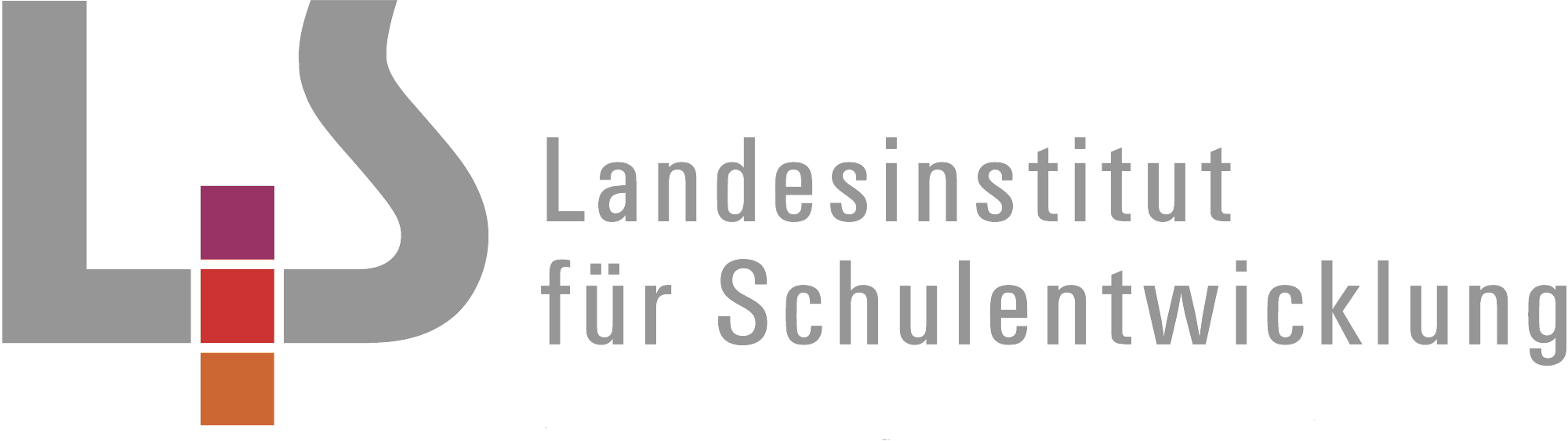 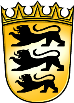 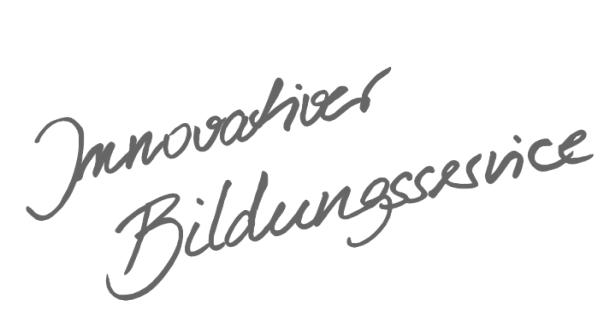 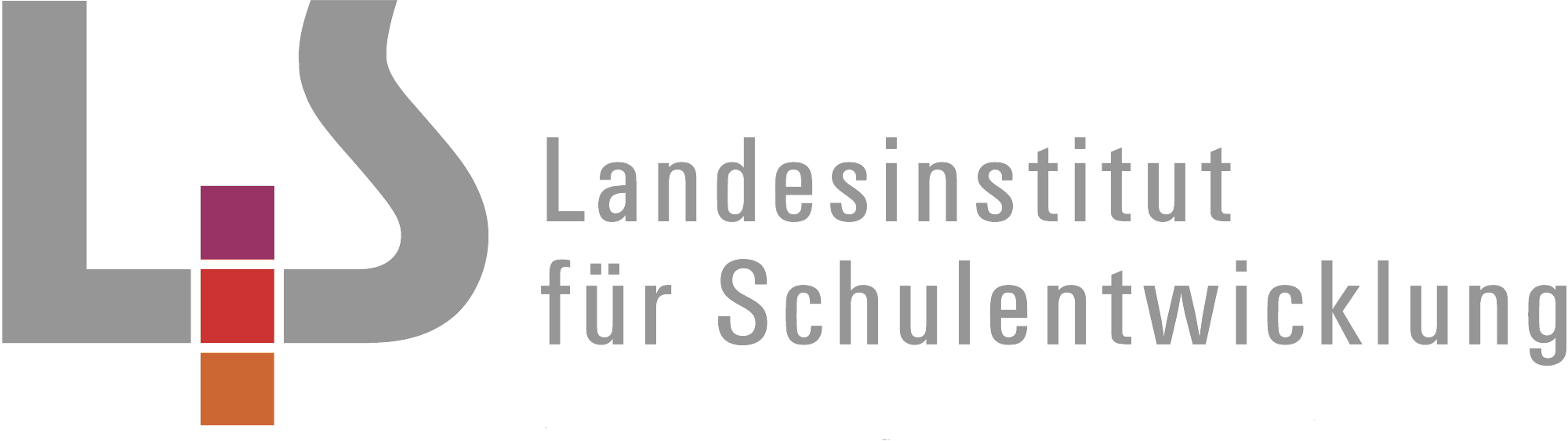 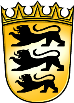 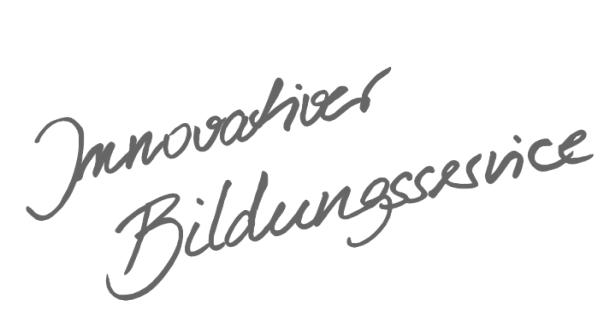 InhaltsverzeichnisAllgemeines Vorwort zu den BeispielcurricularBeispielcurricula zeigen eine Möglichkeit auf, wie aus dem Bildungsplan unterrichtliche Praxis werden kann. Sie erheben hierbei keinen Anspruch einer normativen Vorgabe, sondern dienen vielmehr als beispielhafte Vorlage zur Unterrichtsplanung und -gestaltung. Diese kann bei der Erstellung oder Weiterentwicklung von schul- und fachspezifischen Jahresplanungen ebenso hilfreich sein wie bei der konkreten Unterrichtsplanung der Lehrkräfte. Curricula sind keine abgeschlossenen Produkte, sondern befinden sich in einem dauerhaften Entwicklungsprozess, müssen jeweils neu an die schulische Ausgangssituation angepasst werden und sollten auch nach den Erfahrungswerten vor Ort kontinuierlich fortgeschrieben und modifiziert werden. Sie sind somit sowohl an den Bildungsplan, als auch an den Kontext der jeweiligen Schule gebunden und müssen entsprechend angepasst werden. Das gilt auch für die Zeitplanung, welche vom Gesamtkonzept und den örtlichen Gegebenheiten abhängig und daher nur als Vorschlag zu betrachten ist.Der Aufbau der Beispielcurricula ist für alle Fächer einheitlich: Ein fachspezifisches Vorwort thematisiert die Besonderheiten des jeweiligen Fachcurriculums und gibt ggf. Lektürehinweise für das Curriculum, das sich in tabellarischer Form dem Vorwort anschließt.In den ersten beiden Spalten der vorliegenden Curricula werden beispielhafte Zuordnungen zwischen den prozess- und inhaltsbezogenen Kompetenzen dargestellt. Eine Ausnahme stellen die modernen Fremdsprachen dar, die aufgrund der fachspezifischen Architektur ihrer Pläne eine andere Spaltenkategorisierung gewählt haben. In der dritten Spalte wird vorgeschlagen, wie die Themen und Inhalte im Unterricht umgesetzt und konkretisiert werden können. In der vierten Spalte wird auf Möglichkeiten zur Vertiefung und Erweiterung des Kompetenzerwerbs im Rahmen des Schulcurriculums hingewiesen und aufgezeigt, wie die Leitperspektiven in den Fachunterricht eingebunden werden können und in welcher Hinsicht eine Zusammenarbeit mit anderen Fächern sinnvoll sein kann. An dieser Stelle finden sich auch Hinweise und Verlinkungen auf konkretes Unterrichtsmaterial. Die verschiedenen Niveaustufen des Gemeinsamen Bildungsplans der Sekundarstufe I werden in den Beispielcurricula ebenfalls berücksichtigt und mit konkreten Hinweisen zum differenzierten Vorgehen im Unterricht angereichert.Fachspezifisches VorwortIm Kerncurriculum des Faches Evangelische Religionslehre sind die spezifischen Zielsetzungen des Bildungsauftrages durch verbindlich erwartete Lernergebnisse konkretisiert und als Kompetenzen formuliert. Dabei werden die als grundlegend und unverzichtbar erachteten fachbezogenen Kenntnisse und Fertigkeiten vorgegeben. Kompetenzen weisen folgende Merkmale auf: Sie zielen ab auf die erfolgreiche und verantwortungsvolle Bewältigung von Anforderungssituationen, Aufgaben und  Problemstellungen. Sie stellen eine Zielperspektive für mittel- und längerfristige Abschnitte des Lernprozesses dar. Sie sind für die persönliche Bildung und Lebensgestaltung sowie für die weitere schulische und berufliche Ausbildung von Bedeutung und ermöglichen anschlussfähiges Lernen.  Die erwarteten Kompetenzen sind in Kompetenzbereichen zusammengefasst, die das Fach strukturieren. Aufgabe des Unterrichts im Fach Evangelische Religionslehre ist es, die Kompetenzentwicklung der Schülerinnen und Schüler anzuregen, zu unterstützen, zu fördern und langfristig zu sichern. Bei der Entwicklung eines Planes, der die Kompetenzen verteilt, wurden diese Grundeinsichten dahingehend berücksichtigt, dass die verschiedenen Bereiche miteinander verschränkt wurden. Die sieben Bereiche des Bildungsplans für Evangelische Religionslehre entsprechen den sieben „Dimensionen“ des Bildungsplans 2004. Dabei sind alle Bereiche untereinander anschlussfähig und damit unterrichtlich miteinander verknüpfbar: So berührt etwa die Frage nach Gott die Frage nach Jesus Christus, aber auch die Frage nach der Bibel oder die Frage nach dem Menschen und seiner Verantwortung oder schließlich auch die nach der Kirche oder den Religionen und Weltanschauungen. Deshalb soll nach Möglichkeit eine Unterrichtssequenz die unterschiedlichsten Verknüpfungen von Teilkompetenzen aus verschiedenen Bereichen bieten. Dadurch können immer wieder andere Unterrichtssequenzen entstehen. Ein Beispielcurriculum kann aus der Fülle der Möglichkeiten immer nur ein Angebot bieten. Die Möglichkeit, hier Neues zu gestalten, ist dadurch eröffnet. Im vorliegenden Formular des Beispielcurriculums sind die prozessbezogenen wie die inhaltsbezogenen Kompetenzen in einer bestimmten Reihenfolge notiert. Diese Reihenfolge wird jedoch häufig nicht der Chronologie des Unterrichts entsprechen. Im Unterricht werden Kompetenzen angebahnt, dann mit anderen verknüpft, danach erneut aufgegriffen und weitergeführt. Dadurch tauchen einzelne Teilkompetenzen an unterschiedlichen Stellen des Beispielcurriculums immer wieder auf. Das Wesen der Kompetenzorientierung besteht nicht zuletzt in der mehrfachen Einübung der einzelnen Teilkompetenzen.Die im Folgenden genannte Literatur kann Grundlage für den Religionsunterricht in den Klassen 7/8/9 sein:ArbeitshilfenRUkompakt. Anregungen und Materialien für den Evangelischen Religionsunterricht. Calwer VerlagBegleitheft zum Bildungsplan 2016 für Evangelische Religionslehre Sek I (http://www.ptz-rpi.de/fileadmin/user_upload/ptz/materialien/M_Bildungsplan_2016/2016_bp_sekI_begleitheft.pdf)Handreichung zum Bildungsplan 2016 für Evangelische Religionslehre Sek I (http://www.ptz-rpi.de/fileadmin/user_upload/ptz/materialien/M_Bildungsplan_2016/2016_bp_sekI_begleitheft.pdf)Helmut Hanisch, Die zeichnerische Entwicklung des Gottesbildes bei Kindern und Jugendlichen : eine empirische Vergleichsuntersuchung mit religiös und nichtreligiös Erzogenen im Alter von 7 - 16 Jahren, Stuttgart : Calwer Verl. - Leipzig : Evang. Verl.-Anst., 1996Christusbilder zwischen Provokation und Tradition, Religionspädagogisches Seminar der Diözese Regensburg 1997Friedhelm Kraft / Hanna Rose , Von Jesus Christus reden im Religionsunterricht: Christologie als Abenteuer entdecken, Göttingen: Vandenhoeck & Ruprecht, 2011Schweitzer, Friedrich, Interreligiöse Bildung : Religiöse Vielfalt als religionspädagogische Herausforderung und Chance, Gütersloh 2015Peter Müller, Die Gleichnisse Jesu: Ein Studien- und Arbeitsbuch für den Unterricht, Calwer Verlag, 2002Schulbücher für die Sekundarstufe I laut Liste der zugelassenen Schulbücher (vgl. http://www.schule-bw.de/service/schulbuchlisten/listen/Schulbuchliste_SEK.pdf)Das Kursbuch Religion 2 Neuausgabe. Schülerbuch: Arbeitsbuch für den Religionsunterricht im 7./8. Schuljahr, Stuttgart: Calwer Verlag, 2016Kursbuch Religion Elementar 2, Calwer Verlag 2018Hahn, Matthias / Schulte, Andrea / Ziener, Gerhard (Hrsg), Reliplus 2 (Ausgabe Baden-Württemberg), Stuttgart: Klett 2017SpurenLesen - Ausgabe für die Sekundarstufe I Schülerband 2 (Klasse 7 / 8), Braunschweig: Diesterweg, Stuttgart: Calwer Verlag, 2008Görnitz-Rückert, Sebastian / Rückert, Andrea: Ortswechsel Teilband 7-9, München: Claudius, 2014Husmann, Bärbel / Merkel, Rainer (Hrsg.): Moment mal! / Schülerbuch 7./8. Schuljahr: Evangelische Religion Gymnasium, Stuttgart: Klett Verlag, April 2013ZeitschriftenReligion 5-10, Seelze: Friedrich Verlag entwurf, Seelze: Friedrich VerlagLiederbücherLiederbuch für die Jugend: Geistliche Lieder für Schule und Kindergottesdienst, Stuttgart: 1995Ebinger, Thomas u.a. (Hg.) (2015): Kommt und singt. Liederbuch für die Jugend. Gütersloh: Gütersloher VerlagshausEvangelische Landeskirche in Baden (Hg.) (1995): Evangelisches Gesangbuch. Karlsruhe: Evangelischer Presseverband e.V.Evangelische Landeskirche in Württemberg (Hg.) (1996): Evangelisches Gesangbuch. Für Gottesdienst, Gebet, Glaube, Leben. Stuttgart: GesangbuchverlagMenschens Kinder Lieder, Frankfurt am Main: Zentrum Verkündigung der EKHN, 2006Medien und weitere Materialienhttp://www.medienzentralen.de (für Baden; für Württemberg nur Recherche möglich)http://www.oekumenischer-medienladen.de (nur für Württemberg)LMZ Bildungsplanmatrix (Medien gezielt für Evangelische Religion:) https://matrix.lmz-bw.de/ http://www.planet-schule.de webcompetent. Das religionspädagogische Blog aus Thüringen und Sachsen-Anhalt (http://webcompetent.org/)Rpi-virtuell: i-virtuell | die Religionspädagogische Plattform im Internet (www.rpi-virtuell.de/)BibelausgabenLutherbibel revidiert 2017Hoffnung für alle – Die BibelGute Nachricht BibelOnline Bibel: http://bibelserver.com; https://www.die-bibel.de/Übersicht über die Verteilung von Themen in den Klassen 7/8/9Evangelische Religionslehre – Klasse 7Evangelische Religionslehre – Klasse 8Evangelische Religionslehre – Klasse 9Nr.Klasse 7Ca. Std.1Wer bin ich?82Wunder machen Hoffnung!Gleichnisse und Wunder Jesu als Hoffnungsgeschichten entdecken83Wissen, was zu tun ist – was sagt mein Gewissen dazu?84Christliches GottesverständnisWie Christinnen und Christen von Gott sprechen85Wissen und Hoffen – die Zukunft ist offen!Biblische Hoffnungstexte86„Den“ Islam gibt es nichtSunniten, Schiiten, Aleviten8Klasse 8Ca. Std.7Nachfolge: Wie Jesus leben und handeln?88Gott in Christentum, Judentum und IslamGlauben wir an denselben Gott?89Wozu Kirche?8.Klasse 9Ca. Std.10Die (eine) Kirche und die (vielen) KirchenStationen ihrer Geschichte1211Jesus, für uns gestorben? - Kreuz und Auferstehung812„Das“ Judentum gibt es nichtStrömungen innerhalb des Judentums813Sterben, Tod – und was dann?814Religion für das Leben! – Und wenn Religion sich versündigt …?81. Wer bin ich?ca. 8 Std.1. Wer bin ich?ca. 8 Std.1. Wer bin ich?ca. 8 Std.1. Wer bin ich?ca. 8 Std.In dieser Einheit begegnen Schülerinnen und Schüler Bildern über das Menschsein in der Werbung und in Medien. Dabei diskutieren sie unterschiedliche Idealvorstellungen und Ansprüche. Darüber hinaus lernen sie, religiöse Bezüge in Werbung und Medien zu erkennen und zu beurteilen.In dieser Einheit begegnen Schülerinnen und Schüler Bildern über das Menschsein in der Werbung und in Medien. Dabei diskutieren sie unterschiedliche Idealvorstellungen und Ansprüche. Darüber hinaus lernen sie, religiöse Bezüge in Werbung und Medien zu erkennen und zu beurteilen.In dieser Einheit begegnen Schülerinnen und Schüler Bildern über das Menschsein in der Werbung und in Medien. Dabei diskutieren sie unterschiedliche Idealvorstellungen und Ansprüche. Darüber hinaus lernen sie, religiöse Bezüge in Werbung und Medien zu erkennen und zu beurteilen.In dieser Einheit begegnen Schülerinnen und Schüler Bildern über das Menschsein in der Werbung und in Medien. Dabei diskutieren sie unterschiedliche Idealvorstellungen und Ansprüche. Darüber hinaus lernen sie, religiöse Bezüge in Werbung und Medien zu erkennen und zu beurteilen.Prozessbezogene KompetenzenInhaltsbezogene KompetenzenKonkretisierung,
Vorgehen im UnterrichtErgänzende Hinweise, Arbeitsmittel, Organisation, VerweiseDie Schülerinnen und Schüler könnenDie Schülerinnen und Schüler könnenEinstieg mit dem Arbeitsauftrag:Wie funktioniert Werbung?Schülerinnen und Schüler sammeln Werbung in Zeitschriften oder im Internet, bei denen es um Idealvorstellung, Vorbilder, Schönheit, Leistung und Erfolg von Menschen geht. Was möchte die Werbung ansprechen? (Gefühle, Sehnsüchte, Nachdenken, existentielle Fragen…) Bilder vom MenschenWelche besonderen Dinge muss man können, um bei bestimmten Fernsehformaten mitzumachen? (Bachelor, DSDS, Voice of Germany, Germanys next Topmodel…) (G-M-E) Seid selbst „Juroren“. Wie würdet ihr begründen? Vergleich mit dem Urteil der Jury.Werbung in „Glücklich, wer …“ Sätze übersetzenDie Eingangserkenntnisse werden in aktuelle „Seligpreisungen“ übersetzt. Dann werden sie mit den „richtigen“ Seligpreisungen verglichen.Wie Werbung funktioniertMögliche Recherchebegriffe:Wirkung von WerbungGlauben und kaufenReligion und WerbungVorlage Mt 5,2-12 in unterschiedlichen Übersetzungen anbieten.Mögliche Beispiele:- „Glücklich, wer sich ein SUV leisten kann …!“Weitere Segenssprüche und Seligpreisungen (Z.B. Jes 40,2f)2.1 Wahrnehmungs- und Darstellungsfähigkeit2. religiös bedeutsame Phänomene und Fragestellungen in ihrem Lebensumfeld wahrnehmen und sie beschreiben3.2.1 Mensch (1)G Selbstwahrnehmung, Selbstdarstellung und Fremdwahrnehmung anhand von Beispielen (medial vermittelte Idealvorstellungen, Vorbilder, Körperkult, Leistung, Erfolg) vergleichenM Selbstwahrnehmung, Selbstdarstellung und Fremdwahrnehmung anhand von Beispielen (medial vermittelte Idealvorstellungen, Vorbilder, Körperkult, Leistung, Erfolg) untersuchenE Selbstwahrnehmung, Selbstdarstellung und Fremdwahrnehmung anhand von Beispielen (medial vermittelte Idealvorstellungen, Vorbilder, Körperkult, Leistung, Erfolg) überprüfenEinstieg mit dem Arbeitsauftrag:Wie funktioniert Werbung?Schülerinnen und Schüler sammeln Werbung in Zeitschriften oder im Internet, bei denen es um Idealvorstellung, Vorbilder, Schönheit, Leistung und Erfolg von Menschen geht. Was möchte die Werbung ansprechen? (Gefühle, Sehnsüchte, Nachdenken, existentielle Fragen…) Bilder vom MenschenWelche besonderen Dinge muss man können, um bei bestimmten Fernsehformaten mitzumachen? (Bachelor, DSDS, Voice of Germany, Germanys next Topmodel…) (G-M-E) Seid selbst „Juroren“. Wie würdet ihr begründen? Vergleich mit dem Urteil der Jury.Werbung in „Glücklich, wer …“ Sätze übersetzenDie Eingangserkenntnisse werden in aktuelle „Seligpreisungen“ übersetzt. Dann werden sie mit den „richtigen“ Seligpreisungen verglichen.Wie Werbung funktioniertMögliche Recherchebegriffe:Wirkung von WerbungGlauben und kaufenReligion und WerbungVorlage Mt 5,2-12 in unterschiedlichen Übersetzungen anbieten.Mögliche Beispiele:- „Glücklich, wer sich ein SUV leisten kann …!“Weitere Segenssprüche und Seligpreisungen (Z.B. Jes 40,2f)2.3 Urteilsfähigkeit4. Grundzüge theologischer Argumentationen miteinander vergleichen3.2.1 Mensch (2)G die bedingungslose Annahme des Menschen durch Gott aufzeigen (Schuld und Sünde, Vergebung) M/E die Lebensrelevanz der bedingungslosen Annahme des Menschen durch Gott aufzeigen (Schuld und Sünde, Vergebung, Rechtfertigung)Nachdenken über…Wer stellt welche Anforderungen an mich?Eltern, Freunde, Schule, Gesellschaft…Wie schaffe ich es, allen Anforderungen gerecht zu werden? Welchen Anforderungen kann ich mich entziehen? Welchen muss ich entsprechen?An welchen Stellen bleibe ich etwas schuldig? Mir selbst und anderen gegenüber? An welchen Stellen werde ich schuldig? Mir selbst und anderen gegenüber?Schüler erstellen einen Steckbrief mit den Fragen…So heiße ichSo lebe ichDa wohne ichIn 30 Jahren bin ichIn 30 Jahren habe ich…In 30 Jahren arbeite ich als…In 30 Jahren besitze ich…In 30 Jahren fahre ich….Einen anderen Blick bekommen…Arbeit mit dem Kurzfilm „Das Vorstellungsgespräch“Welche Bilder vom Menschen kommen in dem Film zum Ausdruck?Wie unterscheiden sich das Menschenbild von James Dexter und Paul Dexter?Wie verändert sich die Sichtweise von Rechtsanwalt Howell?Leben, obwohl ich den „Seligpreisungen“ (Idealvorstellungen) aus Werbung und Medien nicht entsprecheMuss ich meine Identität „herstellen“ oder bekomme ich sie geschenkt?Diese Teilkompetenz wird auch in der UE 3/Kl. 7 „Wissen, was zu tun ist – was sagt mein Gewissen dazu?“ bearbeitet(https://www.youtube.com/watch?v=wT9PdS9hPFs)Varianten:Wie Jesus Menschen ansieht
(Z.B. Jesus und die Sünderin, Joh 7,35-8,10)Wir  alle entsprechen nicht einem Idealbild. Was würde aus uns, wenn wir nur in Idealbildern denken würden? Die Frage nach Selbstbild, Werkgerechtigkeit und Rechtfertigung allein aus Glauben (Röm 3,25ff).2.2 Deutungsfähigkeit1. religiöse Ausdrucksformen analysieren und sie als Ausdruck existenzieller Erfahrungen verstehen3.2.4 Gott (1)G biblische Aussagen vom gnädigen und gerechten Gott (z. B. Amos, Paulus) beschreibenM die reformatorische Betonung des gnädigen und gerechten Gottes entfaltenE sich mit der reformatorischen Betonung des gnädigen und gerechten Gottes auseinandersetzenDer Gerechte wird aus Glauben leben…Diese Erkenntnis fand Martin Luther beim Bibelstudium heraus. Sie bildet die Grundlage dafür, wie wir heute über Gott denken und an ihn glauben.Luther ist zunächst auch an einem falschen Idealbild gescheitert. Wie kann er sich neu verstehen?Diese Teilkompetenz wird auch in der UE 3 / Kl. 7 Gewissen sowie der UE 10 / Kl. 9 Kirchengeschichte bearbeitet2. Wunder machen Hoffnung!Gleichnisse und Wunder Jesu als Hoffnungsgeschichten entdeckenca. 8 Std2. Wunder machen Hoffnung!Gleichnisse und Wunder Jesu als Hoffnungsgeschichten entdeckenca. 8 Std2. Wunder machen Hoffnung!Gleichnisse und Wunder Jesu als Hoffnungsgeschichten entdeckenca. 8 Std2. Wunder machen Hoffnung!Gleichnisse und Wunder Jesu als Hoffnungsgeschichten entdeckenca. 8 Std2. Wunder machen Hoffnung!Gleichnisse und Wunder Jesu als Hoffnungsgeschichten entdeckenca. 8 Std2. Wunder machen Hoffnung!Gleichnisse und Wunder Jesu als Hoffnungsgeschichten entdeckenca. 8 StdIn dieser Einheit begegnen Schülerinnen und Schüler biblischen Wundergeschichten und Gleichnissen Jesu. Dabei diskutieren sie verschiedene Deutungen von wunderhaften Erlebnissen. Außerdem erproben sie Ausdrucksformen des Glaubens und reflektieren diese. Gleichnisse und Wundergeschichten werden als Hoffnungsgeschichten gedeutet.In dieser Einheit begegnen Schülerinnen und Schüler biblischen Wundergeschichten und Gleichnissen Jesu. Dabei diskutieren sie verschiedene Deutungen von wunderhaften Erlebnissen. Außerdem erproben sie Ausdrucksformen des Glaubens und reflektieren diese. Gleichnisse und Wundergeschichten werden als Hoffnungsgeschichten gedeutet.In dieser Einheit begegnen Schülerinnen und Schüler biblischen Wundergeschichten und Gleichnissen Jesu. Dabei diskutieren sie verschiedene Deutungen von wunderhaften Erlebnissen. Außerdem erproben sie Ausdrucksformen des Glaubens und reflektieren diese. Gleichnisse und Wundergeschichten werden als Hoffnungsgeschichten gedeutet.In dieser Einheit begegnen Schülerinnen und Schüler biblischen Wundergeschichten und Gleichnissen Jesu. Dabei diskutieren sie verschiedene Deutungen von wunderhaften Erlebnissen. Außerdem erproben sie Ausdrucksformen des Glaubens und reflektieren diese. Gleichnisse und Wundergeschichten werden als Hoffnungsgeschichten gedeutet.In dieser Einheit begegnen Schülerinnen und Schüler biblischen Wundergeschichten und Gleichnissen Jesu. Dabei diskutieren sie verschiedene Deutungen von wunderhaften Erlebnissen. Außerdem erproben sie Ausdrucksformen des Glaubens und reflektieren diese. Gleichnisse und Wundergeschichten werden als Hoffnungsgeschichten gedeutet.In dieser Einheit begegnen Schülerinnen und Schüler biblischen Wundergeschichten und Gleichnissen Jesu. Dabei diskutieren sie verschiedene Deutungen von wunderhaften Erlebnissen. Außerdem erproben sie Ausdrucksformen des Glaubens und reflektieren diese. Gleichnisse und Wundergeschichten werden als Hoffnungsgeschichten gedeutet.Prozessbezogene KompetenzenInhaltsbezogene KompetenzenInhaltsbezogene KompetenzenKonkretisierung,
Vorgehen im UnterrichtErgänzende Hinweise, Arbeitsmittel, Organisation, VerweiseErgänzende Hinweise, Arbeitsmittel, Organisation, VerweiseDie Schülerinnen und Schüler könnenDie Schülerinnen und Schüler könnenDie Schülerinnen und Schüler könnenEinstieg/Anforderungssituation Bildimpuls: in sich gekehrte Person Körperhaltung dazu beschreiben bzw. nachstellen Gedanken, Gefühle, mögliche Erlebnisse, Wünsche, Hoffnungen, Fragen dazu äußernWas war vorher? Wie soll‘s weitergehen? Was soll / kann / muss dazu passieren? Klage, Bitte, Dank – Hilft Beten?LernstandsdiagnoseFragebogen zum  Vorverständnis zu WundernDifferenzierungsmöglichkeiten:zum Ankreuzen und Unterstreicheneigene freie Formulierungensich positionieren zu vorgegebenen AussagenErarbeitung einer biblischen Geschichte (z.B.  Mk 1,29-31 Heilung der Schwiegermutter des Petrus)Begegnung: erzählen / selbst lesen / Schülerinnen und Schüler lesen vorVertiefung: 
z. B. Rollenspiel, Standbilder
Inhaltsangabe, ZeitungstextReflexion: Fragen stellen, miteinander ins Gespräch kommen, Deutungen vergleichenTransfer: Anknüpfend an die Geschichte unterschiedliche  Sprachformen des Glaubens auf verschiedene Situationen anwenden Diese Teilkompetenz wird auch in der  UE 4/Kl. 7 „Christliches Gottesverständnis“; UE 5/KL. 7 „Wissen und Hoffen – die Zukunft ist offen!“ sowie in UE 11/Kl. 9 „Jesus – für mich gestorben?“ bearbeitetKörpergedächtnis aktivieren;Standbilder mit gedoppeltem Ich; Sprech- und Denkblasen;Vorher-/Nachher-Plakate bzw. CollagenErfahrungsaustauschMögliche Deutungen für wunderhafte Ereignisse (z.B. als Glück, Zufall, Schicksal, Magie, Tricks, Geheimnis, Rätsel …) herausarbeiten und unterscheidenverschiedene Übersetzungen:- jemandem die Hand reichen- einander aufrichten- Fieber, das verschwindet… - Befähigung, anderen zu dienen- Wo zeigt sich Hoffnung, ein Wunder, Reich Gottes…?Klage, Bitte, Dank, Lied, BekenntnisPsalmen als HilfeWas passt? Was nicht? Warum?Durch Theologisieren Gott ins Spiel bringenDiese Teilkompetenz wird auch in der  UE 4/Kl. 7 „Christliches Gottesverständnis“; UE 5/KL. 7 „Wissen und Hoffen – die Zukunft ist offen!“ sowie in UE 11/Kl. 9 „Jesus – für mich gestorben?“ bearbeitetKörpergedächtnis aktivieren;Standbilder mit gedoppeltem Ich; Sprech- und Denkblasen;Vorher-/Nachher-Plakate bzw. CollagenErfahrungsaustauschMögliche Deutungen für wunderhafte Ereignisse (z.B. als Glück, Zufall, Schicksal, Magie, Tricks, Geheimnis, Rätsel …) herausarbeiten und unterscheidenverschiedene Übersetzungen:- jemandem die Hand reichen- einander aufrichten- Fieber, das verschwindet… - Befähigung, anderen zu dienen- Wo zeigt sich Hoffnung, ein Wunder, Reich Gottes…?Klage, Bitte, Dank, Lied, BekenntnisPsalmen als HilfeWas passt? Was nicht? Warum?Durch Theologisieren Gott ins Spiel bringen2.5 Gestaltungsfähigkeit4. typische Sprachformen der Bibel und des christlichen Glaubens transformieren3.2.3 Bibel (3)G/M/E Aspekte der Hoffnung in biblischen Erzählungen (z.B. Wunder, Gleichnisse, Berufungen, Auferstehung) herausarbeiten und entfalten3.2.3 Bibel (3)G/M/E Aspekte der Hoffnung in biblischen Erzählungen (z.B. Wunder, Gleichnisse, Berufungen, Auferstehung) herausarbeiten und entfaltenEinstieg/Anforderungssituation Bildimpuls: in sich gekehrte Person Körperhaltung dazu beschreiben bzw. nachstellen Gedanken, Gefühle, mögliche Erlebnisse, Wünsche, Hoffnungen, Fragen dazu äußernWas war vorher? Wie soll‘s weitergehen? Was soll / kann / muss dazu passieren? Klage, Bitte, Dank – Hilft Beten?LernstandsdiagnoseFragebogen zum  Vorverständnis zu WundernDifferenzierungsmöglichkeiten:zum Ankreuzen und Unterstreicheneigene freie Formulierungensich positionieren zu vorgegebenen AussagenErarbeitung einer biblischen Geschichte (z.B.  Mk 1,29-31 Heilung der Schwiegermutter des Petrus)Begegnung: erzählen / selbst lesen / Schülerinnen und Schüler lesen vorVertiefung: 
z. B. Rollenspiel, Standbilder
Inhaltsangabe, ZeitungstextReflexion: Fragen stellen, miteinander ins Gespräch kommen, Deutungen vergleichenTransfer: Anknüpfend an die Geschichte unterschiedliche  Sprachformen des Glaubens auf verschiedene Situationen anwenden Diese Teilkompetenz wird auch in der  UE 4/Kl. 7 „Christliches Gottesverständnis“; UE 5/KL. 7 „Wissen und Hoffen – die Zukunft ist offen!“ sowie in UE 11/Kl. 9 „Jesus – für mich gestorben?“ bearbeitetKörpergedächtnis aktivieren;Standbilder mit gedoppeltem Ich; Sprech- und Denkblasen;Vorher-/Nachher-Plakate bzw. CollagenErfahrungsaustauschMögliche Deutungen für wunderhafte Ereignisse (z.B. als Glück, Zufall, Schicksal, Magie, Tricks, Geheimnis, Rätsel …) herausarbeiten und unterscheidenverschiedene Übersetzungen:- jemandem die Hand reichen- einander aufrichten- Fieber, das verschwindet… - Befähigung, anderen zu dienen- Wo zeigt sich Hoffnung, ein Wunder, Reich Gottes…?Klage, Bitte, Dank, Lied, BekenntnisPsalmen als HilfeWas passt? Was nicht? Warum?Durch Theologisieren Gott ins Spiel bringenDiese Teilkompetenz wird auch in der  UE 4/Kl. 7 „Christliches Gottesverständnis“; UE 5/KL. 7 „Wissen und Hoffen – die Zukunft ist offen!“ sowie in UE 11/Kl. 9 „Jesus – für mich gestorben?“ bearbeitetKörpergedächtnis aktivieren;Standbilder mit gedoppeltem Ich; Sprech- und Denkblasen;Vorher-/Nachher-Plakate bzw. CollagenErfahrungsaustauschMögliche Deutungen für wunderhafte Ereignisse (z.B. als Glück, Zufall, Schicksal, Magie, Tricks, Geheimnis, Rätsel …) herausarbeiten und unterscheidenverschiedene Übersetzungen:- jemandem die Hand reichen- einander aufrichten- Fieber, das verschwindet… - Befähigung, anderen zu dienen- Wo zeigt sich Hoffnung, ein Wunder, Reich Gottes…?Klage, Bitte, Dank, Lied, BekenntnisPsalmen als HilfeWas passt? Was nicht? Warum?Durch Theologisieren Gott ins Spiel bringen2.2 Deutungsfähigkeit
3. Texte, insbesondere biblische, sachgemäß und methodisch reflektiert auslegen2.2 Deutungsfähigkeit
3. Texte, insbesondere biblische, sachgemäß und methodisch reflektiert auslegen3.2.5 Jesus Christus (2)G die Botschaft Jesu vom Reich Gottes anhand von Gleichnissen beschreiben M unterschiedliche Aspekte der Botschaft Jesu vom Reich Gottes anhand von Gleichnissen erläuternE  unterschiedliche Aspekte der Botschaft Jesu vom Reich Gottes (z.B. gegenwärtig, künftig, mitten unter euch) anhand von Gleichnissen und Wundergeschichten entfaltenSich im Gleichnis dem Geheimnis der Kraft des Reiches Gottes nähernLöcher im Brot zeigenWie kommen die da rein?Backtriebmittel: Hefe, Backpulver, Sauerteig... Mt 13,31-33 Gleichnisse vom Senfkorn und Sauerteig arbeitsteilig erarbeitenAnregungen zum Weiterdenken:Warum erzählte Jesus solche Geschichten? Worauf verweisen sie? Was haben Gleichnisse mit Wundern zu tun? (Gleichnisse als Verstehenshilfe für Jesu Botschaft vom Reich Gottes) Gibt es vergleichbare Beispielgeschichten aus unserer Zeit, die Hoffnung schenken? Sich im Gleichnis dem Geheimnis der Kraft des Reiches Gottes nähernLöcher im Brot zeigenWie kommen die da rein?Backtriebmittel: Hefe, Backpulver, Sauerteig... Mt 13,31-33 Gleichnisse vom Senfkorn und Sauerteig arbeitsteilig erarbeitenAnregungen zum Weiterdenken:Warum erzählte Jesus solche Geschichten? Worauf verweisen sie? Was haben Gleichnisse mit Wundern zu tun? (Gleichnisse als Verstehenshilfe für Jesu Botschaft vom Reich Gottes) Gibt es vergleichbare Beispielgeschichten aus unserer Zeit, die Hoffnung schenken? Diese Teilkompetenz wird auch in der  UE 11/Kl. 9 „Jesus – für mich gestorben? Kreuz und Auferstehung Jesu“ bearbeitetArbeitsteilige Partnerarbeit mit Hilfsmitteln zur Erschließung (Lexika, verschiedene Übersetzungen, Hilfskarten, Bilder, Transferaufgaben...)2.1 Wahrnehmungs- und Darstellungsfähigkeit5. die Rezeption religiöser Motive in Medien erkennen2.2 Deutungsfähigkeit
2. religiöse Motive und Elemente in medialen Ausdrucksformen deuten3.2.5 Jesus Christus (1)G verschiedene Jesusbilder miteinander vergleichenM verschiedene Darstellungen (z.B. Bilder, Lieder, Symbole) von Jesus zu biblischen Texten in Beziehung setzenE zu verschiedenen Darstellungen (z.B. Bilder, Lieder, Symbole) von Jesus aus biblischer Perspektive Stellung beziehen3.2.7 Religionen und Weltanschauungen (1)G Formen religiösen Ausdrucks (z.B. Symbol, Ritus, Gebet, Bekenntnis, Lied, Weisung) beschreiben.M  Formen religiösen Ausdrucks (z.B. Symbol, Ritus, Gebet, Bekenntnis, Lied, Weisung) vergleichen.E  Formen religiösen Ausdrucks (z.B. Symbol, Ritus, Gebet, Bekenntnis, Lied, Weisung) untersuchen.3.2.5 Jesus Christus (1)G verschiedene Jesusbilder miteinander vergleichenM verschiedene Darstellungen (z.B. Bilder, Lieder, Symbole) von Jesus zu biblischen Texten in Beziehung setzenE zu verschiedenen Darstellungen (z.B. Bilder, Lieder, Symbole) von Jesus aus biblischer Perspektive Stellung beziehen3.2.7 Religionen und Weltanschauungen (1)G Formen religiösen Ausdrucks (z.B. Symbol, Ritus, Gebet, Bekenntnis, Lied, Weisung) beschreiben.M  Formen religiösen Ausdrucks (z.B. Symbol, Ritus, Gebet, Bekenntnis, Lied, Weisung) vergleichen.E  Formen religiösen Ausdrucks (z.B. Symbol, Ritus, Gebet, Bekenntnis, Lied, Weisung) untersuchen.Begegnung und Analyse von Bildern  und / oder Songs zu JesusWer war Jesus? Woher weiß ich das?Wer ist Jesus für mich?eines Bibeltextes: Mk 4,35-41Wellen und Meeresrauschen zeigenÄngste auf Wellen schreibenmit Bildcollage zur Sturmstillung (z.B. von Sieger Köder) Geschichte erzählenJüngerfrage: Wer ist dieser? hervorheben und diskutieren.Bekenntnisse zu Jesus Christus (z.B. ICHTHYS; Jesus, der HERR; Gottessohn …)Kreative Angebote zur individuellen Gestaltung von StilleE: Kontext ab Vers 30 beachten, Verknüpfung zum Senfkorn herstellenAbschlussreflexion: Lernzuwachs und WeiterführungEingangsbild von in sich gekehrter Person zeigenG Welche Aussagen sind uns in den letzten Stunden begegnet?Auf Sprechblasen um die Person klebenM/E Gesicht und Haltung der Person verändern mit Begründungen. Und wenn kein Wunder passiert?E Offb 21,1-6 analysieren und daraus ermutigende SMS für einsame Person formulierenDiese Teilkompetenz wird auch in der  UE 4/Kl. 7 „Christliches Gottesverständnis“ sowie in UE 9/Kl. 8 „Wozu Kirche?“ bearbeitetz.B. Der GammlerBilder sortieren, Teile abzeichnen, ergänzen, befragen…Symboldidaktisch arbeitenz.B. Collage mit Papier, Farben und Psalmversen bei leiser MusikDiese Teilkompetenz wird auch in der  UE 4/Kl. 7 „Christliches Gottesverständnis“ sowie in UE 9/Kl. 8 „Wozu Kirche?“ bearbeitetz.B. Der GammlerBilder sortieren, Teile abzeichnen, ergänzen, befragen…Symboldidaktisch arbeitenz.B. Collage mit Papier, Farben und Psalmversen bei leiser Musik3. Wissen, was zu tun ist – was sagt mein Gewissen dazu?bearbeitet (ca. 8 Std.)3. Wissen, was zu tun ist – was sagt mein Gewissen dazu?bearbeitet (ca. 8 Std.)3. Wissen, was zu tun ist – was sagt mein Gewissen dazu?bearbeitet (ca. 8 Std.)3. Wissen, was zu tun ist – was sagt mein Gewissen dazu?bearbeitet (ca. 8 Std.)Bei der Unterrichtseinheit zum Gewissen geht es darum, Argumente abzuwägen und daraufhin Entscheidungen zu treffen. Das heißt, es gilt das Phänomen des Gewissens im Sinne eines „inneren Gerichtshofs“ im eigenen Nachdenken und Ringen um „richtig“ und „falsch“, „geboten“ und „verboten“ zu entdecken und zu reflektieren. Es geht nicht darum, bestimmte Gebote für das eigene Leben anzuwenden, sondern vielmehr zu verstehen, wie wichtig bewusste Entscheidungen sind, welche Faktoren zur Gewissensbildung beitragen und dies an Fallbeispielen durchzuspielen.Bei der Unterrichtseinheit zum Gewissen geht es darum, Argumente abzuwägen und daraufhin Entscheidungen zu treffen. Das heißt, es gilt das Phänomen des Gewissens im Sinne eines „inneren Gerichtshofs“ im eigenen Nachdenken und Ringen um „richtig“ und „falsch“, „geboten“ und „verboten“ zu entdecken und zu reflektieren. Es geht nicht darum, bestimmte Gebote für das eigene Leben anzuwenden, sondern vielmehr zu verstehen, wie wichtig bewusste Entscheidungen sind, welche Faktoren zur Gewissensbildung beitragen und dies an Fallbeispielen durchzuspielen.Bei der Unterrichtseinheit zum Gewissen geht es darum, Argumente abzuwägen und daraufhin Entscheidungen zu treffen. Das heißt, es gilt das Phänomen des Gewissens im Sinne eines „inneren Gerichtshofs“ im eigenen Nachdenken und Ringen um „richtig“ und „falsch“, „geboten“ und „verboten“ zu entdecken und zu reflektieren. Es geht nicht darum, bestimmte Gebote für das eigene Leben anzuwenden, sondern vielmehr zu verstehen, wie wichtig bewusste Entscheidungen sind, welche Faktoren zur Gewissensbildung beitragen und dies an Fallbeispielen durchzuspielen.Bei der Unterrichtseinheit zum Gewissen geht es darum, Argumente abzuwägen und daraufhin Entscheidungen zu treffen. Das heißt, es gilt das Phänomen des Gewissens im Sinne eines „inneren Gerichtshofs“ im eigenen Nachdenken und Ringen um „richtig“ und „falsch“, „geboten“ und „verboten“ zu entdecken und zu reflektieren. Es geht nicht darum, bestimmte Gebote für das eigene Leben anzuwenden, sondern vielmehr zu verstehen, wie wichtig bewusste Entscheidungen sind, welche Faktoren zur Gewissensbildung beitragen und dies an Fallbeispielen durchzuspielen.Prozessbezogene KompetenzenInhaltsbezogene KompetenzenKonkretisierung,
Vorgehen im UnterrichtErgänzende Hinweise, Arbeitsmittel, Organisation, VerweiseDie Schülerinnen und Schüler könnenDie Schülerinnen und Schüler könnenEinstiegsfragen: 
Was ist das Gewissen?
Wie entsteht ein Gewissen?Wenn ich etwas falsch gemacht habe…meldet sich dann mein Gewissen?Was ist Sünde/Schuld?Die Goldene Regel – was mache ich, wenn ich danach lebe? Was mache ich nicht?Gott liebt mich:Wenn ich das tue…?Wenn ich das nicht tue…?Reformatorische Erkenntnis Luthers:Allein aus Gnade, nicht durch Leistung (Röm 3,28)Rechtfertigungslehre: Ich bin ohne Voraussetzung von „Werken der Gerechtigkeit“ von Gott geliebt und angenommen.Schuld zugeben – wer macht das schon?Ich bin’s nicht gewesen!Der da war’s! Oder doch nicht?Vergebung – das ist aber viel verlangt!?Zugleich gerecht und Sünder (Luther):Wer bin ich also?Wiedergutmachung möglich?Umgang mit Schuld und SündeIch kann mich nicht entschuldigen – nur die anderen können mich entschuldigen!Diese Teilkompetenz wird auch in der  UE 1/Kl. 7 „Wer bin ich?“ bearbeitetEntwurf 2/2016:  https://www.friedrich-verlag.de/shop/reformation-was-bleibt (Zugriff am 09.03.2017)Sünde ist Trennung von Gott; daraus folgen konkrete verantwortliche Taten (Schuld)Weitere biblische Texte als Hilfe für richtiges Handeln:Gleichnis vom Schalksknecht (Mt 18, 23-35)Die Goldene Regel Mt 7,12„Der Mensch ist dem Menschen ein Wolf“ (Thomas Hobbes) – warum passt dies nicht zu Luthers Rechtfertigungslehre?Wie wird jeweils gesehen, was den Menschen als Mensch ausmacht?Dazu: Beispiele für beide Sichtweisen finden.2.2 Deutungsfähigkeit1. religiöse Ausdrucksformen analysieren und sie als Ausdruck existenzieller Erfahrungen verstehen2.1 Wahrnehmungs- und Darstellungsfähigkeit
4. in ethischen Herausforderungen mögliche religiös bedeutsame Entscheidungssituationen identifizieren2.3 Urteilsfähigkeit
4. Grundzüge theologischer Argumentationen miteinander vergleichen2.3 Urteilsfähigkeit
5. im Zusammenhang einer pluralen Gesellschaft einen eigenen Standpunkt zu religiösen und ethischen Fragen einnehmen und ihn argumentativ vertreten3.2.1 Mensch (2)G die bedingungslose Annahme des Menschen durch Gott aufzeigen (Schuld und Sünde, Vergebung)M/E die Lebensrelevanz der bedingungslosen Annahme des Menschen durch Gott aufzeigen (Schuld und Sünde, Vergebung, Rechtfertigung)Einstiegsfragen: 
Was ist das Gewissen?
Wie entsteht ein Gewissen?Wenn ich etwas falsch gemacht habe…meldet sich dann mein Gewissen?Was ist Sünde/Schuld?Die Goldene Regel – was mache ich, wenn ich danach lebe? Was mache ich nicht?Gott liebt mich:Wenn ich das tue…?Wenn ich das nicht tue…?Reformatorische Erkenntnis Luthers:Allein aus Gnade, nicht durch Leistung (Röm 3,28)Rechtfertigungslehre: Ich bin ohne Voraussetzung von „Werken der Gerechtigkeit“ von Gott geliebt und angenommen.Schuld zugeben – wer macht das schon?Ich bin’s nicht gewesen!Der da war’s! Oder doch nicht?Vergebung – das ist aber viel verlangt!?Zugleich gerecht und Sünder (Luther):Wer bin ich also?Wiedergutmachung möglich?Umgang mit Schuld und SündeIch kann mich nicht entschuldigen – nur die anderen können mich entschuldigen!Diese Teilkompetenz wird auch in der  UE 1/Kl. 7 „Wer bin ich?“ bearbeitetEntwurf 2/2016:  https://www.friedrich-verlag.de/shop/reformation-was-bleibt (Zugriff am 09.03.2017)Sünde ist Trennung von Gott; daraus folgen konkrete verantwortliche Taten (Schuld)Weitere biblische Texte als Hilfe für richtiges Handeln:Gleichnis vom Schalksknecht (Mt 18, 23-35)Die Goldene Regel Mt 7,12„Der Mensch ist dem Menschen ein Wolf“ (Thomas Hobbes) – warum passt dies nicht zu Luthers Rechtfertigungslehre?Wie wird jeweils gesehen, was den Menschen als Mensch ausmacht?Dazu: Beispiele für beide Sichtweisen finden.2.2 Deutungsfähigkeit1. religiöse Ausdrucksformen analysieren und sie als Ausdruck existenzieller Erfahrungen verstehen2.1 Wahrnehmungs- und Darstellungsfähigkeit
4. in ethischen Herausforderungen mögliche religiös bedeutsame Entscheidungssituationen identifizieren2.3 Urteilsfähigkeit
4. Grundzüge theologischer Argumentationen miteinander vergleichen2.3 Urteilsfähigkeit
5. im Zusammenhang einer pluralen Gesellschaft einen eigenen Standpunkt zu religiösen und ethischen Fragen einnehmen und ihn argumentativ vertreten3.2.1 Mensch (3)G anhand von Gewissenskonflikten (z. B. Dilemmageschichten) mögliche Entscheidungen beschreibenM Gewissensentscheidungen in Beziehung zu biblischen Geboten (z. B. Feindesliebe, Unverletzlichkeit des Lebens, Wahrhaftigkeit) setzenE Faktoren der Gewissensbildung (z. B. Erziehung, Vorbilder, Peergroup, Normen, Religion) erklärenG Mit Dilemmasituationen arbeiten: sehen/wahrnehmen – urteilen – handelnM biblische Gebote darstellen. Was folgt daraus? E Wie entsteht das Gewissen? Als Grundlage dafür, wie das Gewissen funktioniert bzw. nicht funktioniertZur Weiterarbeit:Die Rolle von Geboten und Verboten analysieren – wo sind sie hilfreich, wo helfen sie nicht?Richtig oder falsch: Wo ist das einfach zu bestimmen, wo ist es schwierig?Woher habe ich meine Maßstäbe?Diese Teilkompetenz wird auch in der UE 13/Kl. 9 „Sterben, Tod – und was dann?“ bearbeitetAlternative Methode LernspiraleArgumente sammeln und ordnenArbeit mit verschiedenen BeispielgeschichtenKann ich ein gutes Gewissen haben, wenn es anderen so schlecht geht?Ist ein gutes Gewissen ein sanftes Ruhekissen?2.2 Deutungsfähigkeit1. religiöse Ausdrucksformen analysieren und sie als Ausdruck existenzieller Erfahrungen verstehen2.1 Wahrnehmungs- und Darstellungsfähigkeit
4. in ethischen Herausforderungen mögliche religiös bedeutsame Entscheidungssituationen identifizieren2.3 Urteilsfähigkeit
4. Grundzüge theologischer Argumentationen miteinander vergleichen2.3 Urteilsfähigkeit
5. im Zusammenhang einer pluralen Gesellschaft einen eigenen Standpunkt zu religiösen und ethischen Fragen einnehmen und ihn argumentativ vertreten3.2.2 Welt und Verantwortung (2)G ethische Herausforderungen (Armut, Reichtum, Sexualität, Krieg und Frieden, Online-Verhalten, Lebensanfang und -ende) unter den Aspekten Nächstenliebe und Solidarität erläuternM Möglichkeiten für einen christlich verantworteten Umgang mit ethischen Herausforderungen (z. B. Armut, Reichtum, Sexualität, Krieg und Frieden, Online- Verhalten, Lebensanfang und Lebensende) erläuternE Kriterien (z. B. Nächstenliebe, Gerechtigkeit) für einen christlich verantworteten Umgang mit ethischen Herausforderungen (z. B. Armut, Reichtum, Sexualität, Krieg und Frieden, Online-Verhalten, Lebensanfang und -ende) erläuternG Recherche in Medien: Welche aktuellen Probleme/Konflikte fallen uns ins Auge – und wie hilft es weiter, wenn man Solidarität und Nächstenliebe einfordern kann?Wann kann ich ein gutes Gewissen haben?M Ich bin arm – wer hilft mir und warum hilft man mir? Wer hilft mir nicht und warum nicht? Haben die anderen ein gutes oder ein schlechtes Gewissen? Was ändert das für den Armen/Obdachlosen?E Ich werde gemobbt…Ich bin schwer krank, einsam, süchtig, lebe in einem Bürgerkriegsland, muss als Kind schwer arbeiten…Und die anderen sehen zu oder sehen weg? Was hat das mit meinem Gewissen zu tun?Was haben Armut und Reichtum bzw. Krieg und Frieden mit Gewissen zu tun?Und: Warum haben manche in diesem Zusammenhang ein gutes Gewissen und andere beim gleichen Fall ein schlechtes Gewissen?Zwei verschiedene Zeitungen oder zwei Plakate gestalten zu den Fragestellungen:„Das gute Gewissen der Welt“„Das schlechte Gewissen der Welt“Was macht den Unterschied?2.2 Deutungsfähigkeit1. religiöse Ausdrucksformen analysieren und sie als Ausdruck existenzieller Erfahrungen verstehen2.1 Wahrnehmungs- und Darstellungsfähigkeit
4. in ethischen Herausforderungen mögliche religiös bedeutsame Entscheidungssituationen identifizieren2.3 Urteilsfähigkeit
4. Grundzüge theologischer Argumentationen miteinander vergleichen2.3 Urteilsfähigkeit
5. im Zusammenhang einer pluralen Gesellschaft einen eigenen Standpunkt zu religiösen und ethischen Fragen einnehmen und ihn argumentativ vertreten3.2.4 Gott (1)G biblische Aussagen vom gnädigen und gerechten Gott (z.B. Amos, Paulus) beschreibenM die reformatorische Betonung des gnädigen und gerechten Gottes entfaltenE sich mit der reformatorischen Betonung des gnädigen und gerechten Gottes auseinandersetzenIch versage, ich werde schuldig – was hilft mir?Wenn Gott gnädig und gerecht ist…Wenn Gott nicht gnädig und gerecht ist…Gleichnis vom Schalksknecht (Mt 18, 23-35):Wie es im Reich Gottes zugeht4. Christliches GottesverständnisWie Christinnen und Christen von Gott sprechenca. 8 Std.4. Christliches GottesverständnisWie Christinnen und Christen von Gott sprechenca. 8 Std.4. Christliches GottesverständnisWie Christinnen und Christen von Gott sprechenca. 8 Std.4. Christliches GottesverständnisWie Christinnen und Christen von Gott sprechenca. 8 Std.Der Gottesbezug steht im Zentrum des christlichen Religionsunterrichts. Wie haben Gläubige früherer Zeiten von Gott geredet, etwa in der Bibel und den christlichen Bekenntnissen? Die didaktischen Konkretionen möchten die Schülerinnen und Schüler anregen, sich mit ihren eigenen Gottesvorstellungen und mit dem christlichen Gottesverständnis in seiner trinitarischen Form auseinander zu setzen. Der Gottesbezug steht im Zentrum des christlichen Religionsunterrichts. Wie haben Gläubige früherer Zeiten von Gott geredet, etwa in der Bibel und den christlichen Bekenntnissen? Die didaktischen Konkretionen möchten die Schülerinnen und Schüler anregen, sich mit ihren eigenen Gottesvorstellungen und mit dem christlichen Gottesverständnis in seiner trinitarischen Form auseinander zu setzen. Der Gottesbezug steht im Zentrum des christlichen Religionsunterrichts. Wie haben Gläubige früherer Zeiten von Gott geredet, etwa in der Bibel und den christlichen Bekenntnissen? Die didaktischen Konkretionen möchten die Schülerinnen und Schüler anregen, sich mit ihren eigenen Gottesvorstellungen und mit dem christlichen Gottesverständnis in seiner trinitarischen Form auseinander zu setzen. Der Gottesbezug steht im Zentrum des christlichen Religionsunterrichts. Wie haben Gläubige früherer Zeiten von Gott geredet, etwa in der Bibel und den christlichen Bekenntnissen? Die didaktischen Konkretionen möchten die Schülerinnen und Schüler anregen, sich mit ihren eigenen Gottesvorstellungen und mit dem christlichen Gottesverständnis in seiner trinitarischen Form auseinander zu setzen. Prozessbezogene KompetenzenInhaltsbezogene KompetenzenKonkretisierung,
Vorgehen im UnterrichtErgänzende Hinweise, Arbeitsmittel, Organisation, VerweiseDie Schülerinnen und Schüler könnenDie Schülerinnen und Schüler könnenEinstieg / Anforderungssituation Bildimpuls: Torhüter betet für den Sieg seiner Mannschaft. Körper- und Handhaltung beschreiben und nachstellen Gedanken, Gefühle, mögliche Wünsche, Hoffnungen, Fragen
des Torhüters oder der trauernden Frau äußernWas war vorher? Wie soll‘s weitergehen? Was soll / kann / muss dazu passieren?Klage, Bitte, Dank – Hilft beten?G Videoclip „I don’t believe in …“ von John Lennon: An wen oder was glaubt John Lennon nicht? … an wen oder was glaubt er?M Interviews führen und auswerten: Andere nach ihrem Glauben fragenE Eigene Glaubenssätze formulieren und in einem kurzen Statement zum Ausdruck bringen: z.B. Ich glaube nicht an … Gewalt, als ein geeignetes Mittel der Konfliktlösung, … 
Ich glaube an … die Liebe, Gerechtigkeit, Freundschaft… das Gute im Menschen, …
Welche Bedeutung hat das, woran du glaubst, für dein Leben?Den Satzanfang „Christ ist jemand, der …“ mit entsprechenden Eigenschaften bzw. Verhaltensweisen ergänzen und das skizzierte Anforderungsprofil auf einem Plakat in kreativer Weise zum Ausdruck bringenInternetrecherche: trauernde Frau (Egon Schiele) oder trauernder Mann (Vincent van Gogh)
Körpergedächtnis aktivieren;
Standbilder mit gedoppeltem Ich; 
Sprech- und Denkblasen;
Vorher-/Nachher-Plakate
Erfahrungsaustausch / TheologisierenWoran glauben andere, woran glaube ich?
Link: https://www.youtube.com/
watch?v=BQcU5w915p8; 
(Zugriff am 09.03.2017)Was glaubt und tut man so als Christ?Cartoon „Exoten“ als Bildimpuls: Christ?! ... Ach! Interessant ... Und was macht man da so? 
2.5 Gestaltungsfähigkeit1. sich mit Ausdrucksformen des christlichen Glaubens auseinandersetzen und ihren Gebrauch reflektieren3.2.7 Welt und Verantwortung (1)G Formen religiösen Ausdrucks (z. B. Symbol, Ritus, Gebet, Bekenntnis, Lied, Weisung) beschreibenM Formen religiösen Ausdrucks (z. B. Symbol, Ritus, Gebet, Bekenntnis, Lied, Weisung) vergleichenE Formen religiösen Ausdrucks (z. B. Symbol, Ritus, Bekenntnis, Lied, Gebet, Weisung) untersuchenEinstieg / Anforderungssituation Bildimpuls: Torhüter betet für den Sieg seiner Mannschaft. Körper- und Handhaltung beschreiben und nachstellen Gedanken, Gefühle, mögliche Wünsche, Hoffnungen, Fragen
des Torhüters oder der trauernden Frau äußernWas war vorher? Wie soll‘s weitergehen? Was soll / kann / muss dazu passieren?Klage, Bitte, Dank – Hilft beten?G Videoclip „I don’t believe in …“ von John Lennon: An wen oder was glaubt John Lennon nicht? … an wen oder was glaubt er?M Interviews führen und auswerten: Andere nach ihrem Glauben fragenE Eigene Glaubenssätze formulieren und in einem kurzen Statement zum Ausdruck bringen: z.B. Ich glaube nicht an … Gewalt, als ein geeignetes Mittel der Konfliktlösung, … 
Ich glaube an … die Liebe, Gerechtigkeit, Freundschaft… das Gute im Menschen, …
Welche Bedeutung hat das, woran du glaubst, für dein Leben?Den Satzanfang „Christ ist jemand, der …“ mit entsprechenden Eigenschaften bzw. Verhaltensweisen ergänzen und das skizzierte Anforderungsprofil auf einem Plakat in kreativer Weise zum Ausdruck bringenInternetrecherche: trauernde Frau (Egon Schiele) oder trauernder Mann (Vincent van Gogh)
Körpergedächtnis aktivieren;
Standbilder mit gedoppeltem Ich; 
Sprech- und Denkblasen;
Vorher-/Nachher-Plakate
Erfahrungsaustausch / TheologisierenWoran glauben andere, woran glaube ich?
Link: https://www.youtube.com/
watch?v=BQcU5w915p8; 
(Zugriff am 09.03.2017)Was glaubt und tut man so als Christ?Cartoon „Exoten“ als Bildimpuls: Christ?! ... Ach! Interessant ... Und was macht man da so? 
2.2 Deutungsfähigkeit1. religiöse Ausdrucksformen analysieren und sie als Ausdruck existenzieller Erfahrungen verstehen3.2.4 Gott (2)G Besonderheiten christlichen Gottesverständnisses (z. B. Gott als Liebe, als Beziehung, Trinität, Verborgenheit Gottes) beschreiben   M Besonderheiten christlichen Gottesverständnisses (z. B. Gott als Liebe, als Beziehung, Trinität, Verborgenheit Gottes) entfaltenE sich mit den Besonderheiten des christlichen Gottesverständnisses (z. B. Gott als Liebe, als Beziehung, Trinität, Verborgenheit Gottes) auseinandersetzenGlauben Christen an drei Götter?Ein Gott dreifach: Apostolisches GlaubensbekenntnisDas Bekenntnis gemeinsam als Gebet sprechenEinen Bekenntnissatz durch inhaltlich entsprechende Gesten gestalten, die Gesten ohne Text nacheinander zeigen und die Grundbewegung der Gesten auf den Bekenntnistext beziehenSymbole des GlaubensAlpha und OmegaICHTHYSKreuzTaubeAugeDen Rundfunkbeitrag von Prof. Wilfried Härle: „Die Dreieinigkeit Gottes in 90 Sekunden“ erklärt anhand der Placemat-Struktur und den Arbeitsschritten Think-Pair-Share erarbeiten und eine gemeinsame Zusammenfassung zur Dreieinigkeit Gottes formulieren. Diese Teilkompetenz wird auch in der  UE 11/Kl. 9 „Jesus- für mich gestorben? Kreuz und Auferstehung Jesu“ bearbeitetArbeit mit einem „Gottes-Koffer“ (Internetrecherche):Theologisieren (Symbole als Ausdruck von Wirkungsweisen Gottes deuten)Weitere Symbole:Weltkugel, Herz, Hirte, Wind, Krippe, Feuer, Kreuz, Hand Gottes, leeres Grab, Fußabdruck Gottes, …http://www.sachsenblick.de/
Stichwort „Trinitätslehre“2.2 Deutungsfähigkeit3. Texte, insbesondere biblische, sachgemäß und methodisch reflektiert auslegen3.2.5 Jesus Christus (2)G die Botschaft Jesu vom Reich Gottes anhand von Gleichnissen beschreibenM unterschiedliche Aspekte der Botschaft Jesu vom Reich Gottes anhand von Gleichnissen erläuternE unterschiedliche Aspekte der Botschaft Jesu vom Reich Gottes (z. B. gegenwärtig, künftig, mitten unter euch) anhand von Gleichnissen und Wundergeschichten entfaltenGott zeigt sich uns als Mensch in Jesus ChristusGleichnisse - Fenster zu Gottes neuer WeltDas muss anders werden - Bilder von einer besseren und gerechten Welt entfalten und in einer kurzen (Kanzel-) „Rede an die Menschheit“ zum Ausdruck bringen:  Beschreiben, mit welchen Bildern Jesus von der neuen Welt Gottes erzählt (Lukas 4, 16) und mit den eigenen Bildern von einer besseren und gerechten Welt in Beziehung setzen.Ideen sammeln, wie es gelingen kann, dass mehr Gerechtigkeit, Frieden und Bewahrung der Schöpfung möglich wird.Das Gleichnis von den Arbeitern im Weinberg,  Mt 20, 1-16
Erarbeitung einer Gleichnis ErzählungEinstiegsfrage: Was brauchen Menschen not-wendig zum Leben? Antworten auf Karten schreiben, gewichten und mit den Abreißzetteln des Plakats zum Kirchentag 2013 mit dem Titel „So viel du brauchst“ (2.Mose 16,11-18) vergleichen.Die Frage „Was ein Mensch unbedingt zum Leben braucht mit dem Handeln des Weinbergbesitzers in Beziehung setzen: „Gott will euch geben, was gerecht ist (Mt 20,4), und was ihr als Familie für einen Tag zum (Über-) Leben braucht.“Das Reich Gottes ist mitten unter euch (Lukas 17, 21)Über den Text des Popsongs „Das will ich sehn!“ von Sabrina Setlur ins Gespräch kommen und zu der im Lied formulierten Anfrage der Künstlerin, ob und wie Gottes neue Welt tatsächlich Realität werden kann, Stellung nehmen.Diese Teilkompetenz wird auch in der  UE 2/Kl. 7 „Wunder machen Hoffnung!“ bearbeitetOffizielles Logo des 34. Deutschen Evangelischen Kirchentags – ein Blatt mit Abreißzetteln mit dem Titel „So viel du brauchst“ (2.Mose 16,11-18). 
https://de.wikipedia.org/wiki/
Deutscher_Evangelischer_Kirchentag_2013Album: 
http://www.songtexte.com/
songtext/sabrina-setlur/
das-will-ich-sehen-23c7285b.html; 
alternativ:
Xavier, Naido: 
„Was wir alleine nicht schaffen“
„Alles kann besser werden“Noah and the Waales: 
Give a little love, …https://www.youtube.com/
watch?v=y_JAlTxc1k4; Theologisieren anhand des videoclips „Give a little love, …“: Warum ist die Welt noch nicht so, wie sie sein könnte und auch sein sollte?5. Wissen und Hoffen – die Zukunft ist offen!Biblische Hoffnungstexteca. 8 Std.5. Wissen und Hoffen – die Zukunft ist offen!Biblische Hoffnungstexteca. 8 Std.5. Wissen und Hoffen – die Zukunft ist offen!Biblische Hoffnungstexteca. 8 Std.5. Wissen und Hoffen – die Zukunft ist offen!Biblische Hoffnungstexteca. 8 Std.Diese Einheit knüpft an Zukunftsfragen der Schülerinnen und Schüler an, die sich mit Beginn der Pubertät stellen, weil so vieles unsicher scheint und ist. So wird zum einen das eigene Leben in den Blick genommen, zum anderen werden biblische Vorstellungen herangezogen. Es ist wichtig, die Zukunft nicht nur auf sich zukommen zu lassen, sondern die Zukunft zu gestalten - und dazu braucht es verschiedene Perspektiven auf Zukunft.Diese Einheit knüpft an Zukunftsfragen der Schülerinnen und Schüler an, die sich mit Beginn der Pubertät stellen, weil so vieles unsicher scheint und ist. So wird zum einen das eigene Leben in den Blick genommen, zum anderen werden biblische Vorstellungen herangezogen. Es ist wichtig, die Zukunft nicht nur auf sich zukommen zu lassen, sondern die Zukunft zu gestalten - und dazu braucht es verschiedene Perspektiven auf Zukunft.Diese Einheit knüpft an Zukunftsfragen der Schülerinnen und Schüler an, die sich mit Beginn der Pubertät stellen, weil so vieles unsicher scheint und ist. So wird zum einen das eigene Leben in den Blick genommen, zum anderen werden biblische Vorstellungen herangezogen. Es ist wichtig, die Zukunft nicht nur auf sich zukommen zu lassen, sondern die Zukunft zu gestalten - und dazu braucht es verschiedene Perspektiven auf Zukunft.Diese Einheit knüpft an Zukunftsfragen der Schülerinnen und Schüler an, die sich mit Beginn der Pubertät stellen, weil so vieles unsicher scheint und ist. So wird zum einen das eigene Leben in den Blick genommen, zum anderen werden biblische Vorstellungen herangezogen. Es ist wichtig, die Zukunft nicht nur auf sich zukommen zu lassen, sondern die Zukunft zu gestalten - und dazu braucht es verschiedene Perspektiven auf Zukunft.Prozessbezogene KompetenzenInhaltsbezogene KompetenzenKonkretisierung,
Vorgehen im UnterrichtErgänzende Hinweise, Arbeitsmittel, Organisation, VerweiseDie Schülerinnen und Schüler könnenDie Schülerinnen und Schüler könnenEinstiegsimpulse:Was weiß ich über meine Zukunft?
Was hoffe ich für meine Zukunft?(Schülervorstellungen sammeln/visualisieren)Positive und negative Prognosen über die Zukunft Deutschlands, Europas und/oder der Welt sammeln(Metaplan, Cluster o.ä.)Wer hat Recht?(aus der Sicht von Finanzen, Umwelt, Kriege, Ressourcen…)
Vergangenheit – Gegenwart – Zukunft: Wie hängen sie zusammen, welche Bedeutung haben sie für uns?Begriffsunterscheidung von Wissen und HoffenG Zwei verschiedene Collagen herstellen:Wenn sich Amos umsieht, dann sieht er eine ungerechte Welt:
(Lüge: Am 2,4.12; Heuchelei: Am 3,9-15; Gewalt gegenüber den Armen: Am 4,1; 6,12 usw.)Wenn Amos träumt, dann sieht er folgende Welt: Am 9,7-15M Textarbeit:Amos wird Prophet – er redet und handelt im Auftrag Gottes und er vergleicht die aktuellen Zustände mit Gottes GebotenE  (aktuelle) Zeitungsartikel über Krankheiten/Unfälle/Unglücke/Krieg auf Amostexte beziehenWenn wir den biblischen Propheten Amos sehen, dann müssen wir heute einiges an unserer Welt kritisieren und ändern (Ideen sammeln)Biografisches Lernen, z.B. mit Bildern bisheriges und zukünftiges Leben darstellen und deutenGedankenexperimente„Träume sind Schäume“ oder:
„Wenn einer alleine träumt, ist es nur ein Traum; wenn viele gemeinsam träumen, dann ist das der Beginn einer neuen Wirklichkeit.“ (Dom Helder Camara)Was sind Träume?Warum brauchen wir Träume? Was fehlt uns, wenn wir keine Träume haben?Was macht Träume suspekt? Etwas ist „nur“ ein Traum…Leitfragen für die UE können auch diese Fragen sein:Immanuel Kant (die vier Fragen aus der „Kritik der reinen Vernunft“, 1781):1. Was kann ich wissen?2. Was soll ich tun?3. Was darf ich hoffen?4. Was ist der Mensch?Methodenvorschlagconcept attainmentZu klärende Begriffe:Armut, Reichtum, Gerechtigkeit, Freiheit, Frieden, Prophet, ExodusWiederholung der Exodusgeschichte mit Bildern2.5 Gestaltungsfähigkeit4. typische Sprachformen der Bibel und des christlichen Glaubens transformieren2.2 Deutungsfähigkeit1. religiöse Ausdrucksformen analysieren und sie als Ausdruck existenzieller Erfahrungen verstehen2.2 Deutungsfähigkeit
3. Texte, insbesondere biblische, sachgemäß und methodisch reflektiert auslegen2.2 Deutungsfähigkeit
4. den Geltungsanspruch biblischer und theologischer Texte erläutern und sie in Beziehung zum eigenen Leben und zur gesellschaftlichen Wirklichkeit setzen.3.2.2 Welt und Verantwortung (1)G biblisch-prophetische Deutungen der Welt als Träume von einer gerechten Welt darstellenM Träume von einer gerechten Welt mit biblisch-prophetischem Reden und Handeln vergleichenE aus biblisch-prophetischem Reden und Handeln Träume von einer gerechten Welt entwerfenEinstiegsimpulse:Was weiß ich über meine Zukunft?
Was hoffe ich für meine Zukunft?(Schülervorstellungen sammeln/visualisieren)Positive und negative Prognosen über die Zukunft Deutschlands, Europas und/oder der Welt sammeln(Metaplan, Cluster o.ä.)Wer hat Recht?(aus der Sicht von Finanzen, Umwelt, Kriege, Ressourcen…)
Vergangenheit – Gegenwart – Zukunft: Wie hängen sie zusammen, welche Bedeutung haben sie für uns?Begriffsunterscheidung von Wissen und HoffenG Zwei verschiedene Collagen herstellen:Wenn sich Amos umsieht, dann sieht er eine ungerechte Welt:
(Lüge: Am 2,4.12; Heuchelei: Am 3,9-15; Gewalt gegenüber den Armen: Am 4,1; 6,12 usw.)Wenn Amos träumt, dann sieht er folgende Welt: Am 9,7-15M Textarbeit:Amos wird Prophet – er redet und handelt im Auftrag Gottes und er vergleicht die aktuellen Zustände mit Gottes GebotenE  (aktuelle) Zeitungsartikel über Krankheiten/Unfälle/Unglücke/Krieg auf Amostexte beziehenWenn wir den biblischen Propheten Amos sehen, dann müssen wir heute einiges an unserer Welt kritisieren und ändern (Ideen sammeln)Biografisches Lernen, z.B. mit Bildern bisheriges und zukünftiges Leben darstellen und deutenGedankenexperimente„Träume sind Schäume“ oder:
„Wenn einer alleine träumt, ist es nur ein Traum; wenn viele gemeinsam träumen, dann ist das der Beginn einer neuen Wirklichkeit.“ (Dom Helder Camara)Was sind Träume?Warum brauchen wir Träume? Was fehlt uns, wenn wir keine Träume haben?Was macht Träume suspekt? Etwas ist „nur“ ein Traum…Leitfragen für die UE können auch diese Fragen sein:Immanuel Kant (die vier Fragen aus der „Kritik der reinen Vernunft“, 1781):1. Was kann ich wissen?2. Was soll ich tun?3. Was darf ich hoffen?4. Was ist der Mensch?Methodenvorschlagconcept attainmentZu klärende Begriffe:Armut, Reichtum, Gerechtigkeit, Freiheit, Frieden, Prophet, ExodusWiederholung der Exodusgeschichte mit Bildern3.2.3 Bibel (2)G biblische Traditionen zu Freiheit, Gerechtigkeit und Frieden (z. B. Exodustradition, Prophetie, Jesus, Paulus) darstellenM/E biblische Traditionen zu Freiheit, Gerechtigkeit und Frieden (z. B. Exodustradition, Prophetie, Jesus, Paulus)  untersuchenG/M/E When Israel was in Egypt’s land – let my people go!Rettung nach Ägypten (Josef)„Sklaverei“, Zwangsarbeit in Ägypten – UnterdrückungGott beruft Mose Gott befreit sein VolkExodus…E Israel wurde aus Ägypten befreit, aber: Die Last der Befreiung und die Sehnsucht nach den „Fleischtöpfen Ägyptens“ Freiheit hat verschiedene Aspekte, sie kann auch bedrohlich sein!Diese Teilkompetenz wird auch in der UE 9/Kl. 8 „Wozu Kirche?“ sowie in der  UE 14/Kl. 9 „Religion für das Leben!“ bearbeitetBiblische Aspekte:Befreiung aus der Knechtschaft Ägyptens/ aus dem Gefängnis/aus Ungerechtigkeit3.2.3 Bibel (3)G/M/E Aspekte der Hoffnung  in biblischen Erzählungen (z. B. Wunder, Gleichnisse, Berufungen, Auferstehung) herausarbeiten und entfaltenG/M/E Jesus befreit:Frauen (Maria und Marta, die blutflüssige Frau, die Samaritanerin am Jakobsbrunnen)Zachäus aus Fremdbestimmung durch Römer und GeldBartimäus und die Aussätzigen von ausschließenden KrankheitenE Paulus wird vom Gesetz zur Gnade befreit ( Gal 5, 1-6)G/M/E:Wunder als Zeichen der HoffnungGleichnisse als Zeichen der HoffnungAuferstehung als Zeichen der Hoffnung über den Tod hinausWas ändert sich – für die Menschen damals, für uns heute?Was passiert, wenn Menschen keine Hoffnung haben? (Krankheit, Hungersnot, Krieg, Arbeitslosigkeit, Einsamkeit)Diese Teilkompetenz wird auch in der UE 2/Kl. 7 „Wunder machen Hoffnung“ bearbeitetGleichnis vom Schalksknecht (Mt 18,23-35): Hoffen und weiterdenkenElija: am Boden, will sterben, aber es naht ihm Hilfe und er findet Kraft und geht weiter – mit neuer HoffnungPsalm 22Psalm 121Wenn ich keine Hoffnung habe, vielleicht hilft mir beten?„Empört euch!“ (Stéphane Hessel)Song „Aufsteh’n“ (Bots)
https://www.youtube.com/watch?v=xHJWvmt5Yus(Zugriff am 09.03.2017)3.2.3 Bibel (4)G die Bedeutung biblischer Texte für die Gegenwart darstellenM die Bedeutung biblischer Texte für die Gegenwart erläuternE die Bedeutung biblischer Texte für die Gegenwart untersuchenTrosttexte aller Art, auch aus der Bibel, Situationen zuordnenMit Situationen von Psalmbetenden vergleichenAbschlussreflexion:Die Zukunft ist offen – welche Aspekte biblischer Botschaft aus AT und NT nehmen wir mit in unsere Zukunft?Diese Teilkompetenz wird auch in der UE 7/Kl. 8 „Wie Jesus Leben?“ sowie in; UE 12/Kl. 9 „‘Das‘ Judentum gibt es nicht“ bearbeitetMusik/Liedtext:
Sido (feat. Andreas Bourani): Astronaut (Videoclip)6. „Den“ Islam gibt es nichtSunniten, Schiiten, Alevitenca. 8 Std.6. „Den“ Islam gibt es nichtSunniten, Schiiten, Alevitenca. 8 Std.6. „Den“ Islam gibt es nichtSunniten, Schiiten, Alevitenca. 8 Std.6. „Den“ Islam gibt es nichtSunniten, Schiiten, Alevitenca. 8 Std.Der Islam begegnet Heranwachsenden in Deutschland in vielfältiger Gestalt. Die Vielfalt des Islam, allein schon in der Unterscheidung von Sunniten und Schiiten, ist in der Geschichte des Islam begründet. Aleviten, die sich als eigene Religionsgemeinschaft und nicht als Strömung innerhalb des Islam verstehen, gewinnend zunehmend an Bedeutung. Die Einheit knüpft an das seit der Grundschule angelegte Wissen über muslimischen Glauben und muslimisches Leben an und will zur Pluralitätsfähigkeit der Schülerinnen und Schüler beitragen.. Der Islam begegnet Heranwachsenden in Deutschland in vielfältiger Gestalt. Die Vielfalt des Islam, allein schon in der Unterscheidung von Sunniten und Schiiten, ist in der Geschichte des Islam begründet. Aleviten, die sich als eigene Religionsgemeinschaft und nicht als Strömung innerhalb des Islam verstehen, gewinnend zunehmend an Bedeutung. Die Einheit knüpft an das seit der Grundschule angelegte Wissen über muslimischen Glauben und muslimisches Leben an und will zur Pluralitätsfähigkeit der Schülerinnen und Schüler beitragen.. Der Islam begegnet Heranwachsenden in Deutschland in vielfältiger Gestalt. Die Vielfalt des Islam, allein schon in der Unterscheidung von Sunniten und Schiiten, ist in der Geschichte des Islam begründet. Aleviten, die sich als eigene Religionsgemeinschaft und nicht als Strömung innerhalb des Islam verstehen, gewinnend zunehmend an Bedeutung. Die Einheit knüpft an das seit der Grundschule angelegte Wissen über muslimischen Glauben und muslimisches Leben an und will zur Pluralitätsfähigkeit der Schülerinnen und Schüler beitragen.. Der Islam begegnet Heranwachsenden in Deutschland in vielfältiger Gestalt. Die Vielfalt des Islam, allein schon in der Unterscheidung von Sunniten und Schiiten, ist in der Geschichte des Islam begründet. Aleviten, die sich als eigene Religionsgemeinschaft und nicht als Strömung innerhalb des Islam verstehen, gewinnend zunehmend an Bedeutung. Die Einheit knüpft an das seit der Grundschule angelegte Wissen über muslimischen Glauben und muslimisches Leben an und will zur Pluralitätsfähigkeit der Schülerinnen und Schüler beitragen.. Prozessbezogene KompetenzenInhaltsbezogene KompetenzenKonkretisierung,
Vorgehen im UnterrichtErgänzende Hinweise, Arbeitsmittel, Organisation, VerweiseDie Schülerinnen und Schüler könnenDie Schülerinnen und Schüler könnenMögliche EinstiegeEine Religion (Konfession) – mit ganz unterschiedlichen Glaubens- und Lebensweisen (z.B.: Christentum und Konfessionen; unterschiedliche Gemeinden – landeskirchlich, charismatisch, freikirchlich ...):Biografiearbeit (vgl. UE 9, Wozu Kirche?): An welchen Stellen meines Lebens – und wie unterschiedlich – ist uns bis her „Kirche“ / Glauben begegnet?Tagesaktuelle Impulse: Nachrichten über innerislamische Konflikteislamische Gruppierungen (VIKZ; Ditib; Zentralrat der Muslime; Ahmadiyya Muslim Jamaat; islamische Jugendverbände ...)Anknüpfen an das Vorwissen zum Thema Islam:die sog. Fünf Säulen des IslamGotteshaus, Versammlungsräume;Feste des IslamLeben des MuhamadKoranReligion im Alltag: Kopftuch, Fasten, GebetVertiefungBesuch einer Moschee (besser: unterschiedlicher Moscheen)Begegnungen mit Sunniten, Schiiten und AlevitenSchülerinnen und Schüler erstellen Interviewbögen für ein Gespräch mit Vertretern muslimischer GemeindenDie Geschichte des Islam im Anschluss an den Tod Mohammeds: Nachfolgestreitigkeiten, Entstehung von Sunna und SchiaDer muslimische FestkalenderG: Schülerinnen und Schüler schreiben ihre Beobachtungen und Erlebnisse während des Moscheebesuchs aufM: Schülerinnen und Schüler beschreiben und vergleichen ihr Vorwissen zum Islam und ihre neuen Entdeckungen nach der Begegnung; E: notieren Gemeinsamkeiten und Unterschiede bei unterschiedlichen BegegnungenDiese Teilkompetenz wird auch in der UE 12/Kl. 9 „‘Das‘ Judentum gibt es nicht“ bearbeitetKirchliche Jugendverbände:Evangelisches Jugendwerk in Württemberg (ejw)Evangelische Jugend BadenBund der Deutschen Katholischen Jugend (BDKJ)Gibt es vergleichbare muslimische Jugendverbände? 
Wie sieht die örtliche Jugendarbeit der Moscheegemeinden aus?Diese Teilkompetenz wird auch in der UE 8/Kl. 8 „Gott in Christentum, Judentum und Islam“ bearbeitetHintergrundinformationen rpi-virtuell.net:http://www.rpi-virtuell.net/workspace/CFF7AB46-2FDA-475C-A6C7-3F92D3174C51/Seminare%20TU-DO%202008ff/Protokoll-06-11-13-Sunna-Schia.pdfIslamische Unterrichtswerke:Saphir. Islamisches Religionsbuch für junge Musliminnen und Muslime. München (Kösel) 2011EinFach Religion (Islam). Paderborn (Ferdinand Schöningh) 20152.4 Dialogfähigkeit1. sich auf die Perspektive eines anderen einlassen und sie in Bezug zum eigenen Standpunkt setzen.2.4 Dialogfähigkeit2. Gemeinsamkeiten und Unterschiede religiöser und nichtreligiöser Überzeugungen benennen und sie im Hinblick auf mögliche Dialogpartnerinnen und Dialogpartner kommunizieren2.4 Dialogfähigkeit4. Kriterien für einen konstruktiven interreligiösen Diskurs benennen2.3 Urteilsfähigkeit5. im Zusammenhang einer pluralen Gesellschaft einen eigenen Standpunkt zu religiösen und ethischen Fragen einnehmen und ihn argumentativ vertreten3.2.7 Religionen und Weltanschauungen (3) G eine religiöse Strömung innerhalb einer ausgewählten Religion beschreiben (z. B. Judentum oder Islam) M unterschiedliche Strömungen innerhalb einer ausgewählten Religion darstellen (z. B. Judentum oder Islam)E unterschiedliche Strömungen innerhalb einer ausgewählten Religion miteinander vergleichen (z. B. Judentum oder Islam)Mögliche EinstiegeEine Religion (Konfession) – mit ganz unterschiedlichen Glaubens- und Lebensweisen (z.B.: Christentum und Konfessionen; unterschiedliche Gemeinden – landeskirchlich, charismatisch, freikirchlich ...):Biografiearbeit (vgl. UE 9, Wozu Kirche?): An welchen Stellen meines Lebens – und wie unterschiedlich – ist uns bis her „Kirche“ / Glauben begegnet?Tagesaktuelle Impulse: Nachrichten über innerislamische Konflikteislamische Gruppierungen (VIKZ; Ditib; Zentralrat der Muslime; Ahmadiyya Muslim Jamaat; islamische Jugendverbände ...)Anknüpfen an das Vorwissen zum Thema Islam:die sog. Fünf Säulen des IslamGotteshaus, Versammlungsräume;Feste des IslamLeben des MuhamadKoranReligion im Alltag: Kopftuch, Fasten, GebetVertiefungBesuch einer Moschee (besser: unterschiedlicher Moscheen)Begegnungen mit Sunniten, Schiiten und AlevitenSchülerinnen und Schüler erstellen Interviewbögen für ein Gespräch mit Vertretern muslimischer GemeindenDie Geschichte des Islam im Anschluss an den Tod Mohammeds: Nachfolgestreitigkeiten, Entstehung von Sunna und SchiaDer muslimische FestkalenderG: Schülerinnen und Schüler schreiben ihre Beobachtungen und Erlebnisse während des Moscheebesuchs aufM: Schülerinnen und Schüler beschreiben und vergleichen ihr Vorwissen zum Islam und ihre neuen Entdeckungen nach der Begegnung; E: notieren Gemeinsamkeiten und Unterschiede bei unterschiedlichen BegegnungenDiese Teilkompetenz wird auch in der UE 12/Kl. 9 „‘Das‘ Judentum gibt es nicht“ bearbeitetKirchliche Jugendverbände:Evangelisches Jugendwerk in Württemberg (ejw)Evangelische Jugend BadenBund der Deutschen Katholischen Jugend (BDKJ)Gibt es vergleichbare muslimische Jugendverbände? 
Wie sieht die örtliche Jugendarbeit der Moscheegemeinden aus?Diese Teilkompetenz wird auch in der UE 8/Kl. 8 „Gott in Christentum, Judentum und Islam“ bearbeitetHintergrundinformationen rpi-virtuell.net:http://www.rpi-virtuell.net/workspace/CFF7AB46-2FDA-475C-A6C7-3F92D3174C51/Seminare%20TU-DO%202008ff/Protokoll-06-11-13-Sunna-Schia.pdfIslamische Unterrichtswerke:Saphir. Islamisches Religionsbuch für junge Musliminnen und Muslime. München (Kösel) 2011EinFach Religion (Islam). Paderborn (Ferdinand Schöningh) 20153.2.7 Religionen und Weltanschauungen (4) G Kriterien für das Gespräch mit Menschen unterschiedlicher religiöser Überzeugungen benennenM Kriterien für das Gespräch mit Menschen unterschiedlicher religiöser Überzeugung aus christlicher Sicht begründenE an Beispielen Notwendigkeit und Grenzen von Toleranz in religiösen Fragen erläuternDiskussion: Was ist Wahrheit? Wer hat Recht?Arbeit mit den Kurzfilmen „Knietzsche erklärt die Welt“ (https://www.planet-schule.de/sf/filme-online.php?film=9205)An Beispielgeschichten den Konflikt um Wahrheit und Wahrhaftigkeit„gefühlte“ Wahrheit (Eindrücke, Erfahrungen, Vermutungen) und TatsachenwahrheitUmgang mit DifferenzenE: Die Goldene Regel Mt 7,12 als Prinzip der Notwendigkeit, aber auch der Grenzen von Toleranz.Abschlussreflexion:Regeln für ein respektvolles Miteinander sowie für den Umgang mit Fremdheit/Andersheit, zum Beispiel:Fragen statt behauptenBeobachten statt bewertenUnterscheiden statt vereinfachenAuskunft geben statt verschweigenQuellen prüfenBegegnungen eingehen...http://lehrerfortbildung-bw.de/
faecher/religion/
gym/fb1/3_r_7_8/2_mit/6_diag/
m2_5_dialogimpulse.pdfArbeitsmaterial zu 'Toleranz und Integration': Recherche unter dem Begriff „Bayern gegen Rechtsextremismus“ (dort weitere Fundstellen Diskriminierung, Fremdenfeindlichkeit, Rassismus)7. Nachfolge: Wie Jesus leben und handeln?ca. 8 Std.7. Nachfolge: Wie Jesus leben und handeln?ca. 8 Std.7. Nachfolge: Wie Jesus leben und handeln?ca. 8 Std.7. Nachfolge: Wie Jesus leben und handeln?ca. 8 Std.Über eine gerechte Lebensgestaltung nachzudenken bedeutet immer auch, nach der Quelle für das Richtige, Gute und Gerechte zu fragen. Vorbilder, die lebensgeschichtlich Bedeutung erhalten haben, können eine solche Quelle sein. Doch kann Jesus von Nazareth in seinem ganz anderen historischen Kontext für heutige Menschen ein solches Vorbild sein? Das Geheimnis der Nachfolge ist mehr als die Nachahmung eines Vorbildes; es geht um die Vergegenwärtigung des Zuspruchs und Anspruchs Gottes in Jesus Christus.Über eine gerechte Lebensgestaltung nachzudenken bedeutet immer auch, nach der Quelle für das Richtige, Gute und Gerechte zu fragen. Vorbilder, die lebensgeschichtlich Bedeutung erhalten haben, können eine solche Quelle sein. Doch kann Jesus von Nazareth in seinem ganz anderen historischen Kontext für heutige Menschen ein solches Vorbild sein? Das Geheimnis der Nachfolge ist mehr als die Nachahmung eines Vorbildes; es geht um die Vergegenwärtigung des Zuspruchs und Anspruchs Gottes in Jesus Christus.Über eine gerechte Lebensgestaltung nachzudenken bedeutet immer auch, nach der Quelle für das Richtige, Gute und Gerechte zu fragen. Vorbilder, die lebensgeschichtlich Bedeutung erhalten haben, können eine solche Quelle sein. Doch kann Jesus von Nazareth in seinem ganz anderen historischen Kontext für heutige Menschen ein solches Vorbild sein? Das Geheimnis der Nachfolge ist mehr als die Nachahmung eines Vorbildes; es geht um die Vergegenwärtigung des Zuspruchs und Anspruchs Gottes in Jesus Christus.Über eine gerechte Lebensgestaltung nachzudenken bedeutet immer auch, nach der Quelle für das Richtige, Gute und Gerechte zu fragen. Vorbilder, die lebensgeschichtlich Bedeutung erhalten haben, können eine solche Quelle sein. Doch kann Jesus von Nazareth in seinem ganz anderen historischen Kontext für heutige Menschen ein solches Vorbild sein? Das Geheimnis der Nachfolge ist mehr als die Nachahmung eines Vorbildes; es geht um die Vergegenwärtigung des Zuspruchs und Anspruchs Gottes in Jesus Christus.Prozessbezogene KompetenzenInhaltsbezogene KompetenzenKonkretisierung,
Vorgehen im UnterrichtErgänzende Hinweise, Arbeitsmittel, Organisation, VerweiseDie Schülerinnen und Schüler könnenDie Schülerinnen und Schüler könnenEinstieg:
Wer ist mein Vorbild?Schülerinnen und Schüler beschreiben Menschen, die sie besonders beeindrucken, und deren besondere Eigenschaften und Fähigkeiten (vgl. UE 1 Wer bin ich?)Ein Lebensbild der Nachfolge Jesu (z.B. Albert Schweitzer)Mit den eigenen (begrenzten) Möglichkeiten der Nachfolge vergleichenWarum sind diese begrenzt?Die Standhaftigkeit Luthers im Verhör durch Cajetan, 1518 in Augsburg („Ich bin mir nicht bewusst, etwas ... gegen die Heilige Schrift, die Kirchenväter ... oder die rechte Vernunft“ [erg.: gesagt zu haben]) als Ausdruck der Treue gegenüber der biblischen Überlieferung. Unterscheidung zwischen deskriptiven und normnativen AussagenArbeit mit Dilemmageschichten:Was ist „gerechtes“ / was ist „richtiges“ Handeln und weshalb fällt die Entscheidung dafür manchmal so schwer?Martin Luther: Zwischen Reichsacht und Treue gegenüber seinen ÜberzeugungenDietrich Bonhoeffer, Die letzte StufeRegeln einer „gerechten Gemeinschaft“ entwickelnDiese Teilkompetenz wird auch in der UE 5/Kl. 7 „Wissen und Hoffen – die Zukunft ist offen!“; UE 12/Kl. 9 „‘Das‘ Judentum gibt es nicht“ bearbeitetSatirischer Blick auf „Nachfolge“, „Messiasgeheimnis“ und „Wunder“ in Film „Das Leben des Brian, Szene „Wachholderbusch“ (https://www.youtube.com/watch?
v=Eu9TJsOlcw0)Albert Schweitzer - Ein Leben für Afrika (Spielfilm) DVD complett, Stuttgart 2009Albert Schweitzer - Leben mit einer Vision DVD complett, Stuttgart 2005Dietrich Bonhoeffer, Die letzte Stufe (Medienzentralen)In der Schule, in der Familie, weltweit2.2 Deutungsfähigkeit4. den Geltungsanspruch biblischer und theologischer Texte erläutern und sie in Beziehung zum eigenen Leben und zur gesellschaftlichen Wirklichkeit setzen 3.2.3 Bibel (4)G die Bedeutung biblischer Texte für die Gegenwart darstellenM die Bedeutung biblischer Texte für die Gegenwart erläuternE die Bedeutung biblischer Texte für die Gegenwart untersuchen Einstieg:
Wer ist mein Vorbild?Schülerinnen und Schüler beschreiben Menschen, die sie besonders beeindrucken, und deren besondere Eigenschaften und Fähigkeiten (vgl. UE 1 Wer bin ich?)Ein Lebensbild der Nachfolge Jesu (z.B. Albert Schweitzer)Mit den eigenen (begrenzten) Möglichkeiten der Nachfolge vergleichenWarum sind diese begrenzt?Die Standhaftigkeit Luthers im Verhör durch Cajetan, 1518 in Augsburg („Ich bin mir nicht bewusst, etwas ... gegen die Heilige Schrift, die Kirchenväter ... oder die rechte Vernunft“ [erg.: gesagt zu haben]) als Ausdruck der Treue gegenüber der biblischen Überlieferung. Unterscheidung zwischen deskriptiven und normnativen AussagenArbeit mit Dilemmageschichten:Was ist „gerechtes“ / was ist „richtiges“ Handeln und weshalb fällt die Entscheidung dafür manchmal so schwer?Martin Luther: Zwischen Reichsacht und Treue gegenüber seinen ÜberzeugungenDietrich Bonhoeffer, Die letzte StufeRegeln einer „gerechten Gemeinschaft“ entwickelnDiese Teilkompetenz wird auch in der UE 5/Kl. 7 „Wissen und Hoffen – die Zukunft ist offen!“; UE 12/Kl. 9 „‘Das‘ Judentum gibt es nicht“ bearbeitetSatirischer Blick auf „Nachfolge“, „Messiasgeheimnis“ und „Wunder“ in Film „Das Leben des Brian, Szene „Wachholderbusch“ (https://www.youtube.com/watch?
v=Eu9TJsOlcw0)Albert Schweitzer - Ein Leben für Afrika (Spielfilm) DVD complett, Stuttgart 2009Albert Schweitzer - Leben mit einer Vision DVD complett, Stuttgart 2005Dietrich Bonhoeffer, Die letzte Stufe (Medienzentralen)In der Schule, in der Familie, weltweit2.5 Gestaltungsfähigkeit3. angemessenes Verhalten in religiös bedeutsamen Situationen reflektieren3.2.5 Jesus Christus (4)G aktuelle oder biblische Beispiele für die Nachfolge Jesu darstellenM/E sich mit aktuellen oder biblischen Beispielen für die Nachfolge Jesu Christi auseinandersetzenArbeit mit biblischen Nachfolgegeschichten, z.B.:Berufung des Levi/Matthäus (Mt 9,9-13; Mk 2,13-22)Berufung der Zwölf (Mk 3,13-19Einzelne Antithesen der Bergpredigt, z.B. Feindesliebe, Gewaltverzicht, Schätze im HimmelWas bedeutet hier Nachfolge?Abschlussreflexion:Aktuelle Lebensgeschichten („Local Heroes“) auf biblische Aussagen beziehenDatenbank der „Local Heroes“ der Universität Passau (Prof. Hans Mendl): http://www.uni-passau.de/local-heroes/datenbank-local-heroes/#c639468. Gott in Christentum, Judentum und IslamGlauben wir an denselben Gott?ca. 8 Std.8. Gott in Christentum, Judentum und IslamGlauben wir an denselben Gott?ca. 8 Std.8. Gott in Christentum, Judentum und IslamGlauben wir an denselben Gott?ca. 8 Std.8. Gott in Christentum, Judentum und IslamGlauben wir an denselben Gott?ca. 8 Std.8. Gott in Christentum, Judentum und IslamGlauben wir an denselben Gott?ca. 8 Std.8. Gott in Christentum, Judentum und IslamGlauben wir an denselben Gott?ca. 8 Std.8. Gott in Christentum, Judentum und IslamGlauben wir an denselben Gott?ca. 8 Std.Hinter der Frage nach Gott verbirgt sich die Frage nach Gewissheit in der Pluralität von Gottesvorstellungen, Glaubensformen und Zweifeln. Die monotheistischen Weltreligionen Christentum, Judentum und Islam sind sich einig in der Einzigkeit Gottes. Aber sie deuten Gott mit unterschiedlichen Bildern und schreiben ihm unterschiedliche Attribute zu. Damit vertiefen sich die Kenntnisse über  Gemeinsamkeiten und Unterschieden der drei monotheistischen Religionen.Hinter der Frage nach Gott verbirgt sich die Frage nach Gewissheit in der Pluralität von Gottesvorstellungen, Glaubensformen und Zweifeln. Die monotheistischen Weltreligionen Christentum, Judentum und Islam sind sich einig in der Einzigkeit Gottes. Aber sie deuten Gott mit unterschiedlichen Bildern und schreiben ihm unterschiedliche Attribute zu. Damit vertiefen sich die Kenntnisse über  Gemeinsamkeiten und Unterschieden der drei monotheistischen Religionen.Hinter der Frage nach Gott verbirgt sich die Frage nach Gewissheit in der Pluralität von Gottesvorstellungen, Glaubensformen und Zweifeln. Die monotheistischen Weltreligionen Christentum, Judentum und Islam sind sich einig in der Einzigkeit Gottes. Aber sie deuten Gott mit unterschiedlichen Bildern und schreiben ihm unterschiedliche Attribute zu. Damit vertiefen sich die Kenntnisse über  Gemeinsamkeiten und Unterschieden der drei monotheistischen Religionen.Hinter der Frage nach Gott verbirgt sich die Frage nach Gewissheit in der Pluralität von Gottesvorstellungen, Glaubensformen und Zweifeln. Die monotheistischen Weltreligionen Christentum, Judentum und Islam sind sich einig in der Einzigkeit Gottes. Aber sie deuten Gott mit unterschiedlichen Bildern und schreiben ihm unterschiedliche Attribute zu. Damit vertiefen sich die Kenntnisse über  Gemeinsamkeiten und Unterschieden der drei monotheistischen Religionen.Hinter der Frage nach Gott verbirgt sich die Frage nach Gewissheit in der Pluralität von Gottesvorstellungen, Glaubensformen und Zweifeln. Die monotheistischen Weltreligionen Christentum, Judentum und Islam sind sich einig in der Einzigkeit Gottes. Aber sie deuten Gott mit unterschiedlichen Bildern und schreiben ihm unterschiedliche Attribute zu. Damit vertiefen sich die Kenntnisse über  Gemeinsamkeiten und Unterschieden der drei monotheistischen Religionen.Hinter der Frage nach Gott verbirgt sich die Frage nach Gewissheit in der Pluralität von Gottesvorstellungen, Glaubensformen und Zweifeln. Die monotheistischen Weltreligionen Christentum, Judentum und Islam sind sich einig in der Einzigkeit Gottes. Aber sie deuten Gott mit unterschiedlichen Bildern und schreiben ihm unterschiedliche Attribute zu. Damit vertiefen sich die Kenntnisse über  Gemeinsamkeiten und Unterschieden der drei monotheistischen Religionen.Hinter der Frage nach Gott verbirgt sich die Frage nach Gewissheit in der Pluralität von Gottesvorstellungen, Glaubensformen und Zweifeln. Die monotheistischen Weltreligionen Christentum, Judentum und Islam sind sich einig in der Einzigkeit Gottes. Aber sie deuten Gott mit unterschiedlichen Bildern und schreiben ihm unterschiedliche Attribute zu. Damit vertiefen sich die Kenntnisse über  Gemeinsamkeiten und Unterschieden der drei monotheistischen Religionen.Prozessbezogene KompetenzenInhaltsbezogene KompetenzenInhaltsbezogene KompetenzenKonkretisierung,
Vorgehen im UnterrichtKonkretisierung,
Vorgehen im UnterrichtErgänzende Hinweise, Arbeitsmittel, Organisation, VerweiseErgänzende Hinweise, Arbeitsmittel, Organisation, VerweiseDie Schülerinnen und Schüler könnenDie Schülerinnen und Schüler könnenDie Schülerinnen und Schüler könnenMögliche EinstiegeEingangsdiagnose:Präsentation eines Mitte-Bildes mit drei verschiedenfarbigen großen Tüchern (blau, lila und grün) und den Heiligen Schriften, Bibel, Koran und Thora sowie eines Korbes mit verschiedenen Gegenständen. 
Objektpräsentation: Die Schüler ordnen die in einem Korb enthaltenen Gegenstände den einzelnen Religionen zu.Der Glaube an den einen Gott a) im Judentum:Beschreiben, was in den Selbstportraits jüdischer Jugendlicher über ihr Leben und ihren Glauben zu erfahren ist und darüber ins Gespräch kommenAnhand der DVD „Was glaubt man, wenn man jüdisch ist?“ Informationen über die Besonderheiten jüdischen Glaubens sammeln und auswerten.Das Sch’ma Israel (5. Mose 6,4f.) als Gebet und Glaubensbekenntnis des Judentumsb) im Christentum:mögliche Bibeltexte:Lk 2,21ff. (Simeon)Lk 4,16ff. (Jesu Predigt in Nazareth) Jesus und seine Jünger waren JudenApg 17 (Paulus und der unbekannte Gott: Öffnung des Glaubens für Nicht-Juden)Christen glauben an den einen Gott der Bibel c) im Islam: Islam bedeutet Hingabe an GottDie Schahada – die Einzigkeit GottesAus der Liste der 99 Namen für AllahSätze über die Eigenschaften und die Beziehung Gottes zu den Menschen formulieren und diskutieren.Mögliche EinstiegeEingangsdiagnose:Präsentation eines Mitte-Bildes mit drei verschiedenfarbigen großen Tüchern (blau, lila und grün) und den Heiligen Schriften, Bibel, Koran und Thora sowie eines Korbes mit verschiedenen Gegenständen. 
Objektpräsentation: Die Schüler ordnen die in einem Korb enthaltenen Gegenstände den einzelnen Religionen zu.Der Glaube an den einen Gott a) im Judentum:Beschreiben, was in den Selbstportraits jüdischer Jugendlicher über ihr Leben und ihren Glauben zu erfahren ist und darüber ins Gespräch kommenAnhand der DVD „Was glaubt man, wenn man jüdisch ist?“ Informationen über die Besonderheiten jüdischen Glaubens sammeln und auswerten.Das Sch’ma Israel (5. Mose 6,4f.) als Gebet und Glaubensbekenntnis des Judentumsb) im Christentum:mögliche Bibeltexte:Lk 2,21ff. (Simeon)Lk 4,16ff. (Jesu Predigt in Nazareth) Jesus und seine Jünger waren JudenApg 17 (Paulus und der unbekannte Gott: Öffnung des Glaubens für Nicht-Juden)Christen glauben an den einen Gott der Bibel c) im Islam: Islam bedeutet Hingabe an GottDie Schahada – die Einzigkeit GottesAus der Liste der 99 Namen für AllahSätze über die Eigenschaften und die Beziehung Gottes zu den Menschen formulieren und diskutieren.Diese Teilkompetenz wird auch in der UE 4/Kl. 7 „Christliches Gottesverständnis“ bearbeitetMögliche Struktur der UE der Glaube an den einen Gott:das wichtigste Gebet/Bekenntnis,Heiliger Ort - Versammlungsort,Heilige Schrift,das wichtigste Fest,für Juden, Christen bzw. MuslimeDie Religionskoffer enthalten der jeweiligen Religion entsprechende Kult- und Gebrauchsgegenstände bzw. Fotos und Bilder von diesen.Falls kein Koffer mit Gegenständen vorhanden ist, können die Namen der Gegenstände auch auf Karten geschrieben und Bilder für die Gegenstände verwendet werden.Reihe: Willi will’s wissen, 2005Projekt:  www.likrat.de
Aussagen jüdischer Jugendlicher über ihren GlaubenDein Spiegel 1/2011: Die Söhne Abrahams. Was Juden, Muslime und Christen verbindetDer Spiegel-Edition Geschichte „Drei Religionen, ein Gott. Was sie verbindet, was sie trennt. 11/2016Unterschiedliche DVDs mit Basisinformationen sowie Arbeitsblättern zum Islam sind in den Medienstellen zu finden.Vgl. auch http://www.planet-schule.de/wissenspool/weltreligionen/
inhalt/sendungen/islam.html;(Zugriff am 09.03.2017)Fotos von Moscheen aus aller Welt: http://de.wikipedia.org/wiki/Moschee; www.islam.de; gesammelte Ansichtskarten, Prospekte von Reiseveranstalter, usw.Diese Teilkompetenz wird auch in der UE 4/Kl. 7 „Christliches Gottesverständnis“ bearbeitetMögliche Struktur der UE der Glaube an den einen Gott:das wichtigste Gebet/Bekenntnis,Heiliger Ort - Versammlungsort,Heilige Schrift,das wichtigste Fest,für Juden, Christen bzw. MuslimeDie Religionskoffer enthalten der jeweiligen Religion entsprechende Kult- und Gebrauchsgegenstände bzw. Fotos und Bilder von diesen.Falls kein Koffer mit Gegenständen vorhanden ist, können die Namen der Gegenstände auch auf Karten geschrieben und Bilder für die Gegenstände verwendet werden.Reihe: Willi will’s wissen, 2005Projekt:  www.likrat.de
Aussagen jüdischer Jugendlicher über ihren GlaubenDein Spiegel 1/2011: Die Söhne Abrahams. Was Juden, Muslime und Christen verbindetDer Spiegel-Edition Geschichte „Drei Religionen, ein Gott. Was sie verbindet, was sie trennt. 11/2016Unterschiedliche DVDs mit Basisinformationen sowie Arbeitsblättern zum Islam sind in den Medienstellen zu finden.Vgl. auch http://www.planet-schule.de/wissenspool/weltreligionen/
inhalt/sendungen/islam.html;(Zugriff am 09.03.2017)Fotos von Moscheen aus aller Welt: http://de.wikipedia.org/wiki/Moschee; www.islam.de; gesammelte Ansichtskarten, Prospekte von Reiseveranstalter, usw.2.1 Wahrnehmungs- und Darstellungsfähigkeit3. grundlegende religiöse Ausdrucksformen (Symbole, Riten, Mythen, Räume, Zeiten) wahrnehmen, sie in verschiedenen Kontexten erkennen, wiedergeben und sie einordnen3.2.4 Gott (3)G Vorstellungen von Gott in Judentum, Christentum und Islam beschreibenM Vorstellungen von Gott in Judentum, Christentum und Islam erläuternE Vorstellungen von Gott in Judentum, Christentum und Islam erörtern3.2.4 Gott (3)G Vorstellungen von Gott in Judentum, Christentum und Islam beschreibenM Vorstellungen von Gott in Judentum, Christentum und Islam erläuternE Vorstellungen von Gott in Judentum, Christentum und Islam erörternMögliche EinstiegeEingangsdiagnose:Präsentation eines Mitte-Bildes mit drei verschiedenfarbigen großen Tüchern (blau, lila und grün) und den Heiligen Schriften, Bibel, Koran und Thora sowie eines Korbes mit verschiedenen Gegenständen. 
Objektpräsentation: Die Schüler ordnen die in einem Korb enthaltenen Gegenstände den einzelnen Religionen zu.Der Glaube an den einen Gott a) im Judentum:Beschreiben, was in den Selbstportraits jüdischer Jugendlicher über ihr Leben und ihren Glauben zu erfahren ist und darüber ins Gespräch kommenAnhand der DVD „Was glaubt man, wenn man jüdisch ist?“ Informationen über die Besonderheiten jüdischen Glaubens sammeln und auswerten.Das Sch’ma Israel (5. Mose 6,4f.) als Gebet und Glaubensbekenntnis des Judentumsb) im Christentum:mögliche Bibeltexte:Lk 2,21ff. (Simeon)Lk 4,16ff. (Jesu Predigt in Nazareth) Jesus und seine Jünger waren JudenApg 17 (Paulus und der unbekannte Gott: Öffnung des Glaubens für Nicht-Juden)Christen glauben an den einen Gott der Bibel c) im Islam: Islam bedeutet Hingabe an GottDie Schahada – die Einzigkeit GottesAus der Liste der 99 Namen für AllahSätze über die Eigenschaften und die Beziehung Gottes zu den Menschen formulieren und diskutieren.Mögliche EinstiegeEingangsdiagnose:Präsentation eines Mitte-Bildes mit drei verschiedenfarbigen großen Tüchern (blau, lila und grün) und den Heiligen Schriften, Bibel, Koran und Thora sowie eines Korbes mit verschiedenen Gegenständen. 
Objektpräsentation: Die Schüler ordnen die in einem Korb enthaltenen Gegenstände den einzelnen Religionen zu.Der Glaube an den einen Gott a) im Judentum:Beschreiben, was in den Selbstportraits jüdischer Jugendlicher über ihr Leben und ihren Glauben zu erfahren ist und darüber ins Gespräch kommenAnhand der DVD „Was glaubt man, wenn man jüdisch ist?“ Informationen über die Besonderheiten jüdischen Glaubens sammeln und auswerten.Das Sch’ma Israel (5. Mose 6,4f.) als Gebet und Glaubensbekenntnis des Judentumsb) im Christentum:mögliche Bibeltexte:Lk 2,21ff. (Simeon)Lk 4,16ff. (Jesu Predigt in Nazareth) Jesus und seine Jünger waren JudenApg 17 (Paulus und der unbekannte Gott: Öffnung des Glaubens für Nicht-Juden)Christen glauben an den einen Gott der Bibel c) im Islam: Islam bedeutet Hingabe an GottDie Schahada – die Einzigkeit GottesAus der Liste der 99 Namen für AllahSätze über die Eigenschaften und die Beziehung Gottes zu den Menschen formulieren und diskutieren.Diese Teilkompetenz wird auch in der UE 4/Kl. 7 „Christliches Gottesverständnis“ bearbeitetMögliche Struktur der UE der Glaube an den einen Gott:das wichtigste Gebet/Bekenntnis,Heiliger Ort - Versammlungsort,Heilige Schrift,das wichtigste Fest,für Juden, Christen bzw. MuslimeDie Religionskoffer enthalten der jeweiligen Religion entsprechende Kult- und Gebrauchsgegenstände bzw. Fotos und Bilder von diesen.Falls kein Koffer mit Gegenständen vorhanden ist, können die Namen der Gegenstände auch auf Karten geschrieben und Bilder für die Gegenstände verwendet werden.Reihe: Willi will’s wissen, 2005Projekt:  www.likrat.de
Aussagen jüdischer Jugendlicher über ihren GlaubenDein Spiegel 1/2011: Die Söhne Abrahams. Was Juden, Muslime und Christen verbindetDer Spiegel-Edition Geschichte „Drei Religionen, ein Gott. Was sie verbindet, was sie trennt. 11/2016Unterschiedliche DVDs mit Basisinformationen sowie Arbeitsblättern zum Islam sind in den Medienstellen zu finden.Vgl. auch http://www.planet-schule.de/wissenspool/weltreligionen/
inhalt/sendungen/islam.html;(Zugriff am 09.03.2017)Fotos von Moscheen aus aller Welt: http://de.wikipedia.org/wiki/Moschee; www.islam.de; gesammelte Ansichtskarten, Prospekte von Reiseveranstalter, usw.Diese Teilkompetenz wird auch in der UE 4/Kl. 7 „Christliches Gottesverständnis“ bearbeitetMögliche Struktur der UE der Glaube an den einen Gott:das wichtigste Gebet/Bekenntnis,Heiliger Ort - Versammlungsort,Heilige Schrift,das wichtigste Fest,für Juden, Christen bzw. MuslimeDie Religionskoffer enthalten der jeweiligen Religion entsprechende Kult- und Gebrauchsgegenstände bzw. Fotos und Bilder von diesen.Falls kein Koffer mit Gegenständen vorhanden ist, können die Namen der Gegenstände auch auf Karten geschrieben und Bilder für die Gegenstände verwendet werden.Reihe: Willi will’s wissen, 2005Projekt:  www.likrat.de
Aussagen jüdischer Jugendlicher über ihren GlaubenDein Spiegel 1/2011: Die Söhne Abrahams. Was Juden, Muslime und Christen verbindetDer Spiegel-Edition Geschichte „Drei Religionen, ein Gott. Was sie verbindet, was sie trennt. 11/2016Unterschiedliche DVDs mit Basisinformationen sowie Arbeitsblättern zum Islam sind in den Medienstellen zu finden.Vgl. auch http://www.planet-schule.de/wissenspool/weltreligionen/
inhalt/sendungen/islam.html;(Zugriff am 09.03.2017)Fotos von Moscheen aus aller Welt: http://de.wikipedia.org/wiki/Moschee; www.islam.de; gesammelte Ansichtskarten, Prospekte von Reiseveranstalter, usw.2.4 Dialogfähigkeit1. sich auf die Perspektive eines anderen einlassen und sie in Bezug zum eigenen Standpunkt setzen2.4 Dialogfähigkeit4. Kriterien für einen konstruktiven interreligiösen Diskurs benennen3.2.7 Religionen und Weltanschauungen (4) G Kriterien für das Gespräch mit Menschen unterschiedlicher religiöser Überzeugungen benennenM Kriterien für das Gespräch mit Menschen unterschiedlicher religiöser Überzeugung aus christlicher Sicht begründenE an Beispielen Notwendigkeit und Grenzen von Toleranz in religiösen Fragen erläutern3.2.7 Religionen und Weltanschauungen (4) G Kriterien für das Gespräch mit Menschen unterschiedlicher religiöser Überzeugungen benennenM Kriterien für das Gespräch mit Menschen unterschiedlicher religiöser Überzeugung aus christlicher Sicht begründenE an Beispielen Notwendigkeit und Grenzen von Toleranz in religiösen Fragen erläuternWie können Juden, Christen und Muslime respektvoll miteinander umgehen?Eine Person jüdischen bzw. islamischen Glaubens in den Unterricht einladen; als Gesprächsvorbereitung Fragen für den Gesprächspartner formulieren.Regeln für ein gelingendes Miteinander und Gespräch entfaltenBildimpuls „Engel der Kulturen“: Zuordnung der Symbole zu den Religionen und Deutung der Anordnung der Religionen in einem Kreis. 
In einem Bild (Standbild, Statue) oder in einer Szene ein respektvolles und friedliches Miteinander von Menschen unterschiedlicher Religionen zum Ausdruck bringen. Notwendigkeit und Grenzen von Toleranz in religiösen Fragen - Was eint und was trennt Juden, Christen und Muslime in ihrem Glauben an Gott?Gesprächsimpuls:Dein Freund Murat sagt zu dir: 
„Ihr Christen glaubt ja an drei Götter“.Wie kommt Murat wohl zu dieser Einschätzung? Wie lautet deine Antwort?Abschlussreflexion:Was ich über Gott im Judentum, im Christentum und im Islam gelernt habe.Wie können Juden, Christen und Muslime respektvoll miteinander umgehen?Eine Person jüdischen bzw. islamischen Glaubens in den Unterricht einladen; als Gesprächsvorbereitung Fragen für den Gesprächspartner formulieren.Regeln für ein gelingendes Miteinander und Gespräch entfaltenBildimpuls „Engel der Kulturen“: Zuordnung der Symbole zu den Religionen und Deutung der Anordnung der Religionen in einem Kreis. 
In einem Bild (Standbild, Statue) oder in einer Szene ein respektvolles und friedliches Miteinander von Menschen unterschiedlicher Religionen zum Ausdruck bringen. Notwendigkeit und Grenzen von Toleranz in religiösen Fragen - Was eint und was trennt Juden, Christen und Muslime in ihrem Glauben an Gott?Gesprächsimpuls:Dein Freund Murat sagt zu dir: 
„Ihr Christen glaubt ja an drei Götter“.Wie kommt Murat wohl zu dieser Einschätzung? Wie lautet deine Antwort?Abschlussreflexion:Was ich über Gott im Judentum, im Christentum und im Islam gelernt habe.Diese Teilkompetenz wird auch in der UE 6/Kl. 7 „‘Den‘ Islam gibt es nicht“ bearbeitetVgl. http://www.rentajew.org/http://www.engel-der-kulturen.de/index.html; Mögliche Regeln für das Gespräch:1. Respektvoll wahrnehmen, sprechen und sich verhalten.2. Genau unterscheiden, was man sieht und hört und wie man es deutet.3. Sich um möglichst korrekte Informationen bemühen.4. Anderen Religionen ihre Fremdheit lassen. Nicht so tun, als sei alles ja doch „irgendwie gleich“.5. Wenn man etwas bewertet, sollte man dies auch begründen und dies so formulieren und vortragen, dass es nicht verletzend ist. christlich-muslimische Jugendaktion:
http://zusammenwachsen2016.de/(Zugriff am 09.03.2017)Weiterführende Informationen zu interreligiösen Feiernhttp://www.rpi-loccum.de/material/aufsaetze/arnold;Diese Teilkompetenz wird auch in der UE 6/Kl. 7 „‘Den‘ Islam gibt es nicht“ bearbeitetVgl. http://www.rentajew.org/http://www.engel-der-kulturen.de/index.html; Mögliche Regeln für das Gespräch:1. Respektvoll wahrnehmen, sprechen und sich verhalten.2. Genau unterscheiden, was man sieht und hört und wie man es deutet.3. Sich um möglichst korrekte Informationen bemühen.4. Anderen Religionen ihre Fremdheit lassen. Nicht so tun, als sei alles ja doch „irgendwie gleich“.5. Wenn man etwas bewertet, sollte man dies auch begründen und dies so formulieren und vortragen, dass es nicht verletzend ist. christlich-muslimische Jugendaktion:
http://zusammenwachsen2016.de/(Zugriff am 09.03.2017)Weiterführende Informationen zu interreligiösen Feiernhttp://www.rpi-loccum.de/material/aufsaetze/arnold;9. Wozu Kirche?ca. 8 Std.9. Wozu Kirche?ca. 8 Std.9. Wozu Kirche?ca. 8 Std.9. Wozu Kirche?ca. 8 Std.9. Wozu Kirche?ca. 8 Std.9. Wozu Kirche?ca. 8 Std.9. Wozu Kirche?ca. 8 Std.Fragen nach Gott, Glauben und Gerechtigkeit sind anschlussfähig an jugendliche Lebenswelten. Ebenso die Frage nach gerechtem Leben und gelingenden Gemeinschaften. Für die Frage nach der Kirche gilt dies kaum. Gleichwohl sind die Schülerinnen und Schüler der Klassen 7 und 8 im Alter der Konfirmation; ein historisches Bewusstsein entsteht und die Frage nach der Kirche kommt als doppelte in den Blick. Brauche ich Kirche – für meine Identität, für meine Lebensziele und meinen Glauben -, und: müsste Kirche nicht anders sein oder ist sie in ihrer Geschichte und ihrer Gegenwart nicht auch in die Irre gegangen. Wozu also Kirche und wie ist sie so geworden, wie sie ist?Fragen nach Gott, Glauben und Gerechtigkeit sind anschlussfähig an jugendliche Lebenswelten. Ebenso die Frage nach gerechtem Leben und gelingenden Gemeinschaften. Für die Frage nach der Kirche gilt dies kaum. Gleichwohl sind die Schülerinnen und Schüler der Klassen 7 und 8 im Alter der Konfirmation; ein historisches Bewusstsein entsteht und die Frage nach der Kirche kommt als doppelte in den Blick. Brauche ich Kirche – für meine Identität, für meine Lebensziele und meinen Glauben -, und: müsste Kirche nicht anders sein oder ist sie in ihrer Geschichte und ihrer Gegenwart nicht auch in die Irre gegangen. Wozu also Kirche und wie ist sie so geworden, wie sie ist?Fragen nach Gott, Glauben und Gerechtigkeit sind anschlussfähig an jugendliche Lebenswelten. Ebenso die Frage nach gerechtem Leben und gelingenden Gemeinschaften. Für die Frage nach der Kirche gilt dies kaum. Gleichwohl sind die Schülerinnen und Schüler der Klassen 7 und 8 im Alter der Konfirmation; ein historisches Bewusstsein entsteht und die Frage nach der Kirche kommt als doppelte in den Blick. Brauche ich Kirche – für meine Identität, für meine Lebensziele und meinen Glauben -, und: müsste Kirche nicht anders sein oder ist sie in ihrer Geschichte und ihrer Gegenwart nicht auch in die Irre gegangen. Wozu also Kirche und wie ist sie so geworden, wie sie ist?Fragen nach Gott, Glauben und Gerechtigkeit sind anschlussfähig an jugendliche Lebenswelten. Ebenso die Frage nach gerechtem Leben und gelingenden Gemeinschaften. Für die Frage nach der Kirche gilt dies kaum. Gleichwohl sind die Schülerinnen und Schüler der Klassen 7 und 8 im Alter der Konfirmation; ein historisches Bewusstsein entsteht und die Frage nach der Kirche kommt als doppelte in den Blick. Brauche ich Kirche – für meine Identität, für meine Lebensziele und meinen Glauben -, und: müsste Kirche nicht anders sein oder ist sie in ihrer Geschichte und ihrer Gegenwart nicht auch in die Irre gegangen. Wozu also Kirche und wie ist sie so geworden, wie sie ist?Fragen nach Gott, Glauben und Gerechtigkeit sind anschlussfähig an jugendliche Lebenswelten. Ebenso die Frage nach gerechtem Leben und gelingenden Gemeinschaften. Für die Frage nach der Kirche gilt dies kaum. Gleichwohl sind die Schülerinnen und Schüler der Klassen 7 und 8 im Alter der Konfirmation; ein historisches Bewusstsein entsteht und die Frage nach der Kirche kommt als doppelte in den Blick. Brauche ich Kirche – für meine Identität, für meine Lebensziele und meinen Glauben -, und: müsste Kirche nicht anders sein oder ist sie in ihrer Geschichte und ihrer Gegenwart nicht auch in die Irre gegangen. Wozu also Kirche und wie ist sie so geworden, wie sie ist?Fragen nach Gott, Glauben und Gerechtigkeit sind anschlussfähig an jugendliche Lebenswelten. Ebenso die Frage nach gerechtem Leben und gelingenden Gemeinschaften. Für die Frage nach der Kirche gilt dies kaum. Gleichwohl sind die Schülerinnen und Schüler der Klassen 7 und 8 im Alter der Konfirmation; ein historisches Bewusstsein entsteht und die Frage nach der Kirche kommt als doppelte in den Blick. Brauche ich Kirche – für meine Identität, für meine Lebensziele und meinen Glauben -, und: müsste Kirche nicht anders sein oder ist sie in ihrer Geschichte und ihrer Gegenwart nicht auch in die Irre gegangen. Wozu also Kirche und wie ist sie so geworden, wie sie ist?Fragen nach Gott, Glauben und Gerechtigkeit sind anschlussfähig an jugendliche Lebenswelten. Ebenso die Frage nach gerechtem Leben und gelingenden Gemeinschaften. Für die Frage nach der Kirche gilt dies kaum. Gleichwohl sind die Schülerinnen und Schüler der Klassen 7 und 8 im Alter der Konfirmation; ein historisches Bewusstsein entsteht und die Frage nach der Kirche kommt als doppelte in den Blick. Brauche ich Kirche – für meine Identität, für meine Lebensziele und meinen Glauben -, und: müsste Kirche nicht anders sein oder ist sie in ihrer Geschichte und ihrer Gegenwart nicht auch in die Irre gegangen. Wozu also Kirche und wie ist sie so geworden, wie sie ist?Prozessbezogene KompetenzenProzessbezogene KompetenzenInhaltsbezogene KompetenzenInhaltsbezogene KompetenzenKonkretisierung,
Vorgehen im UnterrichtKonkretisierung,
Vorgehen im UnterrichtErgänzende Hinweise, Arbeitsmittel, Organisation, VerweiseDie Schülerinnen und Schüler könnenDie Schülerinnen und Schüler könnenDie Schülerinnen und Schüler könnenDie Schülerinnen und Schüler könnenBiografischer Einstieg:Schülerinnen und Schüler zeichnen eine „Lebenslinie“ und gestalten ihre Berührungen / Erfahrungen mit Kirche / GlaubenTaufeKindergartenKinder-JugendgruppeFreizeitenHochzeiten/Trauerfeiern .. im Familien- und BekanntenkreisKonfirmandenunterrichtBegegnungen in Einrichtungen für Senioren, Diakonie, Caritas...Frage: Braucht es dafür Kirche? Oder: Was haben Menschen, die keine kirchliche Berührung haben, stattdessen?Biografischer Einstieg:Schülerinnen und Schüler zeichnen eine „Lebenslinie“ und gestalten ihre Berührungen / Erfahrungen mit Kirche / GlaubenTaufeKindergartenKinder-JugendgruppeFreizeitenHochzeiten/Trauerfeiern .. im Familien- und BekanntenkreisKonfirmandenunterrichtBegegnungen in Einrichtungen für Senioren, Diakonie, Caritas...Frage: Braucht es dafür Kirche? Oder: Was haben Menschen, die keine kirchliche Berührung haben, stattdessen?2.1 Wahrnehmungs- und Darstellungsfähigkeit2. religiös bedeutsame Phänomene und Fragestellungen in ihrem Lebensumfeld wahrnehmen und sie beschreiben2.2 Deutungsfähigkeit4. den Geltungsanspruch biblischer und theologischer Texte erläutern und sie in Beziehung zum eigenen Leben und zur gesellschaftlichen Wirklichkeit setzen2.1 Wahrnehmungs- und Darstellungsfähigkeit2. religiös bedeutsame Phänomene und Fragestellungen in ihrem Lebensumfeld wahrnehmen und sie beschreiben2.2 Deutungsfähigkeit4. den Geltungsanspruch biblischer und theologischer Texte erläutern und sie in Beziehung zum eigenen Leben und zur gesellschaftlichen Wirklichkeit setzen3.2.6 Kirche und Kirchen (1)G Beispiele kirchlicher Arbeit (z. B. Gottesdienst, Jugendarbeit, Seelsorge, Kirche online, diakonische Arbeit) aufzeigenM Felder kirchlicher Arbeit zu den Grundaufgaben der Kirche (Verkündigung, Gottesdienst, Diakonie, Gemeinschaft)in Beziehung setzenE sich mit einem kirchlichen Handlungsfeld (z. B. Seelsorge, Gottesdienst, Bildung, diakonische Arbeit, Kirche online) auseinandersetzen3.2.6 Kirche und Kirchen (1)G Beispiele kirchlicher Arbeit (z. B. Gottesdienst, Jugendarbeit, Seelsorge, Kirche online, diakonische Arbeit) aufzeigenM Felder kirchlicher Arbeit zu den Grundaufgaben der Kirche (Verkündigung, Gottesdienst, Diakonie, Gemeinschaft)in Beziehung setzenE sich mit einem kirchlichen Handlungsfeld (z. B. Seelsorge, Gottesdienst, Bildung, diakonische Arbeit, Kirche online) auseinandersetzenBiografischer Einstieg:Schülerinnen und Schüler zeichnen eine „Lebenslinie“ und gestalten ihre Berührungen / Erfahrungen mit Kirche / GlaubenTaufeKindergartenKinder-JugendgruppeFreizeitenHochzeiten/Trauerfeiern .. im Familien- und BekanntenkreisKonfirmandenunterrichtBegegnungen in Einrichtungen für Senioren, Diakonie, Caritas...Frage: Braucht es dafür Kirche? Oder: Was haben Menschen, die keine kirchliche Berührung haben, stattdessen?Biografischer Einstieg:Schülerinnen und Schüler zeichnen eine „Lebenslinie“ und gestalten ihre Berührungen / Erfahrungen mit Kirche / GlaubenTaufeKindergartenKinder-JugendgruppeFreizeitenHochzeiten/Trauerfeiern .. im Familien- und BekanntenkreisKonfirmandenunterrichtBegegnungen in Einrichtungen für Senioren, Diakonie, Caritas...Frage: Braucht es dafür Kirche? Oder: Was haben Menschen, die keine kirchliche Berührung haben, stattdessen?2.5 Gestaltungsfähigkeit1. sich mit Ausdrucksformen des christlichen Glaubens auseinandersetzen und ihren Gebrauch reflektieren2.5 Gestaltungsfähigkeit2. religiös bedeutsame Inhalte und Standpunkte medial und adressatenbezogen präsentieren2.5 Gestaltungsfähigkeit1. sich mit Ausdrucksformen des christlichen Glaubens auseinandersetzen und ihren Gebrauch reflektieren2.5 Gestaltungsfähigkeit2. religiös bedeutsame Inhalte und Standpunkte medial und adressatenbezogen präsentieren3.2.3 Bibel (1)G die Entstehung und Bedeutung der Lutherbibel aufzeigenM Perspektiven die Bedeutung der Bibel für die evangelischen Kirchen erläuternE Perspektiven die Bedeutung der Bibel für evangelisches Selbstverständnis erläutern3.2.3 Bibel (1)G die Entstehung und Bedeutung der Lutherbibel aufzeigenM Perspektiven die Bedeutung der Bibel für die evangelischen Kirchen erläuternE Perspektiven die Bedeutung der Bibel für evangelisches Selbstverständnis erläuternMartin Luthers Kirchenverständnis aufgrund seines Schriftverständnisses (vgl. UE 7: Wie Jesus leben und handeln?)„sola scriptura“: es gilt das Wort der Schrift, und nicht die Auslegung der Kirchenväter und PäpsteGegen die Auslegungsregeln des Mittelalters (z.B. „Vierfacher Schriftsinn, nämlich 1. historisch, 2. allegorisch, 3. moralisch, 4. spirituell): die Schrift ist ihre erste Auslegerin, die Schrift legt sich selbst ausdie Klarheit der Schrift: Die Bibel ist „Wort Gottes“ im Menschenwort; der Geist Christi („was Christum treibet“) bestimmt den Inhalt der biblischen Botschaft ... Martin Luthers Kirchenverständnis aufgrund seines Schriftverständnisses (vgl. UE 7: Wie Jesus leben und handeln?)„sola scriptura“: es gilt das Wort der Schrift, und nicht die Auslegung der Kirchenväter und PäpsteGegen die Auslegungsregeln des Mittelalters (z.B. „Vierfacher Schriftsinn, nämlich 1. historisch, 2. allegorisch, 3. moralisch, 4. spirituell): die Schrift ist ihre erste Auslegerin, die Schrift legt sich selbst ausdie Klarheit der Schrift: Die Bibel ist „Wort Gottes“ im Menschenwort; der Geist Christi („was Christum treibet“) bestimmt den Inhalt der biblischen Botschaft ... Diese Teilkompetenz wird auch in der UE 10/Kl. 9 „Die (eine) Kirche und die (vielen) Kirchen“ bearbeitetDie Antwort des päpstlichen Gesandten Cajetan an Luther: Das bedeute ja, „eine neue Kirche zu konstruieren“ (Ecclesiam novam construere: Cajetan, Augsburger Traktate von 1518, Opuscula, S. 111,8)3.2.6 Kirche und Kirchen (3)G Merkmale evangelischer Kirchen (z. B. Priestertum aller Gläubigen, Predigt, Sakramente, gelebte Gemeinschaft, Lied) benennenM Merkmale evangelischer Kirchen (z. B. Priestertum aller Gläubigen, Predigt,  Sakramente, gelebte Gemeinschaft, Lied) erläuternE Merkmale evangelischer Kirchen (z. B. Priestertum aller Gläubigen, Predigt, Sakramente, gelebte Gemeinschaft, Lied) entfalten3.2.6 Kirche und Kirchen (3)G Merkmale evangelischer Kirchen (z. B. Priestertum aller Gläubigen, Predigt, Sakramente, gelebte Gemeinschaft, Lied) benennenM Merkmale evangelischer Kirchen (z. B. Priestertum aller Gläubigen, Predigt,  Sakramente, gelebte Gemeinschaft, Lied) erläuternE Merkmale evangelischer Kirchen (z. B. Priestertum aller Gläubigen, Predigt, Sakramente, gelebte Gemeinschaft, Lied) entfaltenAn Beispielen aufzeigen, wie evangelisches Kirchenverständnis mit evangelischem Schriftverständnis zusammenhängt:Priestertum aller Gläubigendie Gemeinde ist befähigt zur SchriftauslegungDas Pfarramt ist kein SakramentFrauenordinationSegnung gleichgeschlechtlicher PaareFeier des AbendmahlsElemente eines Gottesdienstes / Feiern in der SchuleAn Beispielen aufzeigen, wie evangelisches Kirchenverständnis mit evangelischem Schriftverständnis zusammenhängt:Priestertum aller Gläubigendie Gemeinde ist befähigt zur SchriftauslegungDas Pfarramt ist kein SakramentFrauenordinationSegnung gleichgeschlechtlicher PaareFeier des AbendmahlsElemente eines Gottesdienstes / Feiern in der SchuleDiese Teilkompetenz wird auch in der UE 10/Kl. 9 „Die (eine) Kirche und die (vielen) Kirchen“  bearbeitet3.2.5 Jesus Christus (2) G die Botschaft Jesu vom Reich Gottes anhand von Gleichnissen beschreibenM unterschiedliche Aspekte der Botschaft Jesu vom Reich Gottes anhand von Gleichnissen erläuternE unterschiedliche Aspekte der Botschaft Jesu vom Reich Gottes (z. B. gegenwärtig, künftig, mitten unter euch) anhand von Gleichnissen und Wundergeschichten entfalten3.2.5 Jesus Christus (2) G die Botschaft Jesu vom Reich Gottes anhand von Gleichnissen beschreibenM unterschiedliche Aspekte der Botschaft Jesu vom Reich Gottes anhand von Gleichnissen erläuternE unterschiedliche Aspekte der Botschaft Jesu vom Reich Gottes (z. B. gegenwärtig, künftig, mitten unter euch) anhand von Gleichnissen und Wundergeschichten entfaltenIst die Kirche das von Jesus verkündigte Reich Gottes?Elemente der Reich-Gottes-Verkündigung Jesu, vergleichen mit dem, was wir an Kirche wahrnehmen, z.B.:unmerkliches Wachstum (selbst wachsende Saat, Mk 4,26-29unbezahlbarer Wert (Schatz im Acker, Mt 13,44)herrschen und dienen (Mk 10,35-45)Option für die Armen und die Schwachen (Barmherziger Samariter, Lk 10,25-37)Jesus mitten unter den Menschen (Wo zwei oder drei ..., Mt 16,16f)G: Die unterschiedlichen Aspekte in der Bibel nachlesen und beschreiben.M: Die gleichnishafte Rede (Saat, Senfkorn, Schatz ...) erläutern.E: Gegenwärtige und zukünftige Bilder vom Reich Gottes unterscheiden.Ist die Kirche das von Jesus verkündigte Reich Gottes?Elemente der Reich-Gottes-Verkündigung Jesu, vergleichen mit dem, was wir an Kirche wahrnehmen, z.B.:unmerkliches Wachstum (selbst wachsende Saat, Mk 4,26-29unbezahlbarer Wert (Schatz im Acker, Mt 13,44)herrschen und dienen (Mk 10,35-45)Option für die Armen und die Schwachen (Barmherziger Samariter, Lk 10,25-37)Jesus mitten unter den Menschen (Wo zwei oder drei ..., Mt 16,16f)G: Die unterschiedlichen Aspekte in der Bibel nachlesen und beschreiben.M: Die gleichnishafte Rede (Saat, Senfkorn, Schatz ...) erläutern.E: Gegenwärtige und zukünftige Bilder vom Reich Gottes unterscheiden.Diese Teilkompetenz wird auch in der UE 2/Kl. 7 „Wunder machen Hoffnung!“ sowie in UE 5 Kl. 7 „Wissen und hoffen – die Zukunft ist offen“  bearbeitet.„Jesus kündete das Reich Gottes an und gekommen ist die Kirche.“ (Alfred Loisy: L’évangile et l’église, Paris 1902). Dazu Papst Benedikt XVI: „In diesem Wort mag man Ironie sehen, aber doch auch Trauer. Anstelle der großen Erwartung von Gottes eigenem Reich, von der neuen, durch Gott selbst verwandelten Welt, ist etwas ganz Anderes – und wie Armseliges! – gekommen: die Kirche.“ (Jesus von Nazareth; Freiburg i.Br.., Wien: Herder, 2007; S. 78)10. Die (eine) Kirche und die (vielen) KirchenStationen ihrer Geschichteca. 12 Std.10. Die (eine) Kirche und die (vielen) KirchenStationen ihrer Geschichteca. 12 Std.10. Die (eine) Kirche und die (vielen) KirchenStationen ihrer Geschichteca. 12 Std.10. Die (eine) Kirche und die (vielen) KirchenStationen ihrer Geschichteca. 12 Std.Die Kirche begegnet Jugendlichen im 7. bis 9. Schuljahr durch den Konfirmandenunterricht und darüber hinaus in einer verwirrenden Vielfalt: Konfessionen, Präsenz in der Öffentlichkeit – oder deren Unsichtbarkeit. Der Geschichtsunterricht der Klassen 7-9 umfasst die Spanne vom Europäischen Mittelalter (6.bis 15. Jahrhundert) bis in die Gegenwart. Nimmt man die Antike hinzu, kann man die gesamte Spanne auch als Geschichte der christlichen Kirchen erzählen. Dies kann nur in exemplarischen Stationen geschehen, in denen säkulare und kirchliche Geschichte ineinander verwoben sind. Die doppelte Leitfrage lautet: Warum sind die Kirchen, wie sie sind – und wie sind sie geworden?Die Kirche begegnet Jugendlichen im 7. bis 9. Schuljahr durch den Konfirmandenunterricht und darüber hinaus in einer verwirrenden Vielfalt: Konfessionen, Präsenz in der Öffentlichkeit – oder deren Unsichtbarkeit. Der Geschichtsunterricht der Klassen 7-9 umfasst die Spanne vom Europäischen Mittelalter (6.bis 15. Jahrhundert) bis in die Gegenwart. Nimmt man die Antike hinzu, kann man die gesamte Spanne auch als Geschichte der christlichen Kirchen erzählen. Dies kann nur in exemplarischen Stationen geschehen, in denen säkulare und kirchliche Geschichte ineinander verwoben sind. Die doppelte Leitfrage lautet: Warum sind die Kirchen, wie sie sind – und wie sind sie geworden?Die Kirche begegnet Jugendlichen im 7. bis 9. Schuljahr durch den Konfirmandenunterricht und darüber hinaus in einer verwirrenden Vielfalt: Konfessionen, Präsenz in der Öffentlichkeit – oder deren Unsichtbarkeit. Der Geschichtsunterricht der Klassen 7-9 umfasst die Spanne vom Europäischen Mittelalter (6.bis 15. Jahrhundert) bis in die Gegenwart. Nimmt man die Antike hinzu, kann man die gesamte Spanne auch als Geschichte der christlichen Kirchen erzählen. Dies kann nur in exemplarischen Stationen geschehen, in denen säkulare und kirchliche Geschichte ineinander verwoben sind. Die doppelte Leitfrage lautet: Warum sind die Kirchen, wie sie sind – und wie sind sie geworden?Die Kirche begegnet Jugendlichen im 7. bis 9. Schuljahr durch den Konfirmandenunterricht und darüber hinaus in einer verwirrenden Vielfalt: Konfessionen, Präsenz in der Öffentlichkeit – oder deren Unsichtbarkeit. Der Geschichtsunterricht der Klassen 7-9 umfasst die Spanne vom Europäischen Mittelalter (6.bis 15. Jahrhundert) bis in die Gegenwart. Nimmt man die Antike hinzu, kann man die gesamte Spanne auch als Geschichte der christlichen Kirchen erzählen. Dies kann nur in exemplarischen Stationen geschehen, in denen säkulare und kirchliche Geschichte ineinander verwoben sind. Die doppelte Leitfrage lautet: Warum sind die Kirchen, wie sie sind – und wie sind sie geworden?Prozessbezogene KompetenzenInhaltsbezogene KompetenzenKonkretisierung,
Vorgehen im UnterrichtErgänzende Hinweise, Arbeitsmittel, Organisation, VerweiseDie Schülerinnen und Schüler könnenDie Schülerinnen und Schüler könnenEinstieg: Gestaltung einer Ausstellung zur Kirchengeschichte (G – M) und Verbindung mit Ereignissen aus dem Geschichtsunterricht (E)Gruppenarbeit: „Kirche zwischen Macht und Ohnmacht“Jede Gruppe beschäftigt sich mit einer Epoche und erstellt ein Plakat.Gruppen:Die Entstehung der Kirche: Ohnmacht und VerfolgungErste Gemeinden (Urchristlicher Glaube Apg 2 und Apg 4)Paulus (Wie kann Zusammenleben unter Christen und der Glaube an Gott gelingen? Röm 13)Christentum wird Staatsreligion (Konstantinische Wende). Aus kleinen und immer wieder verfolgten Gruppen wird eine Staatsreligion mit allen dazugehörigen Folgen an Macht und Kompromissen.Mittelalter: Kirche als WeltmachtMönchtum (Rückzug um wieder zu wahrer Religiosität zu finden)Kreuzzüge (Eroberungskriege im Namen des Christentums)Canossa (Das Verhältnis von Staat und Kirche)Reformatorische Bewegungen: Die Macht des GlaubensLuther (der gnädige und gerechte Gott, Übersetzung der Bibel, Lieder)Zwingli (Merkmale evangelischer Kirchen: Priestertum aller Gläubigen, Predigt, Sakramente, gelebte Gemeinschaft)Calvin (weltweite Reformation)Brenz/Buber (Reformation in Baden und Württemberg)Kirche im Dritten Reich: Kirche vor der Entscheidung zwischen Terror und WiderstandDeutsche Christen – Bekennende KircheReichsbischof Müller – BonhoefferAbschluss: Mithilfe der historischen Erkenntnisse die gegenwärtige Situation besser verstehen und Aufgaben für gegenwärtiges Handeln ableiten. Kirche braucht keine Macht und unterstützt den Staat. Dieser Auftrag ist durch Jesus gegebenKirche heute: Trennung von Kirche und StaatDiakoniePluralismusKirchentag/TaizeSäkularisierungAbschlussreflexion
Kirche morgen: Wie stelle ich mir die Zukunft der Kirche vor?Diese Teilkompetenz wird auch in folgenden UEen bearbeitet:UE 14/Kl. 9 Wenn Religion sich versündigtUE 1/Kl. 7 Wer bin ich?UE 9/Kl. 8 Wozu Kirche?UE 9/Kl. 8 Wozu Kirche?Filme:Quo vadis, Der Name der Rose, Luther - Er veränderte die Welt für immerBonhoeffer – Die letzte Stufe2.3 Urteilsfähigkeit3. ambivalente Aspekte der Religion und ihrer Praxis erläutern2.5 Gestaltungsfähigkeit1. sich mit Ausdrucksformen des christlichen Glaubens auseinandersetzen und ihren Gebrauch reflektieren2.2 Deutungsfähigkeit1. religiöse Ausdrucksformen analysieren und sie als Ausdruck existenzieller Erfahrungen verstehen2.5 Gestaltungsfähigkeit1. sich mit Ausdrucksformen des christlichen Glaubens auseinandersetzen und ihren Gebrauch reflektieren2.5 Gestaltungsfähigkeit2. religiös bedeutsame Inhalte und Standpunkte medial und adressatenbezogen präsentieren3.2.6 Kirche und Kirchen (2)G anhand exemplarischer Stationen (Alte Kirche, Reformation, Drittes Reich, Kirche heute) ausgewählte Aspekte der Kirchengeschichte beschreibenM anhand exemplarischer Stationen (Alte Kirche, Mittelalter, Reformation, Drittes Reich, Kirche heute) ausgewählte Aspekte der Kirchengeschichte entfaltenE anhand exemplarischer Stationen (Alte Kirche, Mittelalter, Reformation, Drittes Reich, Kirche heute) sich mit ausgewählten Aspekten der Kirchengeschichte auseinandersetzen3.2.4 Gott (1)G biblische Aussagen vom gnädigen und gerechten Gott (z. B. Amos, Paulus) beschreiben M die reformatorische Betonung des gnädigen und gerechten Gottes entfaltenE sich mit der reformatorischen Betonung des gnädigen und gerechten Gottes auseinandersetzen3.2.3 Bibel (1)G die Entstehung und Bedeutung der Lutherbibel aufzeigenM Perspektiven die Bedeutung der Bibel für die evangelischen Kirchen erläuternE Perspektiven die Bedeutung der Bibel für evangelisches Selbstverständnis erläutern3.2.6 Kirche und Kirchen (3)G Merkmale evangelischer Kirchen (z. B. Priestertum aller Gläubigen, Predigt, Sakramente, gelebte Gemeinschaft, Lied) benennenM Merkmale evangelischer Kirchen (z. B. Priestertum aller Gläubigen, Predigt,  Sakramente, gelebte Gemeinschaft, Lied) erläuternE Merkmale evangelischer Kirchen (z. B. Priestertum aller Gläubigen, Predigt, Sakramente, gelebte Gemeinschaft, Lied) entfaltenEinstieg: Gestaltung einer Ausstellung zur Kirchengeschichte (G – M) und Verbindung mit Ereignissen aus dem Geschichtsunterricht (E)Gruppenarbeit: „Kirche zwischen Macht und Ohnmacht“Jede Gruppe beschäftigt sich mit einer Epoche und erstellt ein Plakat.Gruppen:Die Entstehung der Kirche: Ohnmacht und VerfolgungErste Gemeinden (Urchristlicher Glaube Apg 2 und Apg 4)Paulus (Wie kann Zusammenleben unter Christen und der Glaube an Gott gelingen? Röm 13)Christentum wird Staatsreligion (Konstantinische Wende). Aus kleinen und immer wieder verfolgten Gruppen wird eine Staatsreligion mit allen dazugehörigen Folgen an Macht und Kompromissen.Mittelalter: Kirche als WeltmachtMönchtum (Rückzug um wieder zu wahrer Religiosität zu finden)Kreuzzüge (Eroberungskriege im Namen des Christentums)Canossa (Das Verhältnis von Staat und Kirche)Reformatorische Bewegungen: Die Macht des GlaubensLuther (der gnädige und gerechte Gott, Übersetzung der Bibel, Lieder)Zwingli (Merkmale evangelischer Kirchen: Priestertum aller Gläubigen, Predigt, Sakramente, gelebte Gemeinschaft)Calvin (weltweite Reformation)Brenz/Buber (Reformation in Baden und Württemberg)Kirche im Dritten Reich: Kirche vor der Entscheidung zwischen Terror und WiderstandDeutsche Christen – Bekennende KircheReichsbischof Müller – BonhoefferAbschluss: Mithilfe der historischen Erkenntnisse die gegenwärtige Situation besser verstehen und Aufgaben für gegenwärtiges Handeln ableiten. Kirche braucht keine Macht und unterstützt den Staat. Dieser Auftrag ist durch Jesus gegebenKirche heute: Trennung von Kirche und StaatDiakoniePluralismusKirchentag/TaizeSäkularisierungAbschlussreflexion
Kirche morgen: Wie stelle ich mir die Zukunft der Kirche vor?Diese Teilkompetenz wird auch in folgenden UEen bearbeitet:UE 14/Kl. 9 Wenn Religion sich versündigtUE 1/Kl. 7 Wer bin ich?UE 9/Kl. 8 Wozu Kirche?UE 9/Kl. 8 Wozu Kirche?Filme:Quo vadis, Der Name der Rose, Luther - Er veränderte die Welt für immerBonhoeffer – Die letzte Stufe11. Jesus, für uns gestorben? - Kreuz und Auferstehungca. 8 Std.11. Jesus, für uns gestorben? - Kreuz und Auferstehungca. 8 Std.11. Jesus, für uns gestorben? - Kreuz und Auferstehungca. 8 Std.11. Jesus, für uns gestorben? - Kreuz und Auferstehungca. 8 Std.Das in der Bibel überlieferte Leben Jesu ist den Schülerinnen und Schülern weithin bekannt. Dass Menschen bis heute nicht nur von Jesus erzählen, sondern an ihn glauben, hängt zentral an der biblischen Überlieferung von Jesu Kreuzigung und seiner Auferstehung von den Toten. Dieses zu allen Zeiten verstörende und irritierende Bekenntnis wird seit Anbeginn medial gedeutet. Seine zentrale Botschaft ist die der Hoffnung über den Tod hinaus.Das in der Bibel überlieferte Leben Jesu ist den Schülerinnen und Schülern weithin bekannt. Dass Menschen bis heute nicht nur von Jesus erzählen, sondern an ihn glauben, hängt zentral an der biblischen Überlieferung von Jesu Kreuzigung und seiner Auferstehung von den Toten. Dieses zu allen Zeiten verstörende und irritierende Bekenntnis wird seit Anbeginn medial gedeutet. Seine zentrale Botschaft ist die der Hoffnung über den Tod hinaus.Das in der Bibel überlieferte Leben Jesu ist den Schülerinnen und Schülern weithin bekannt. Dass Menschen bis heute nicht nur von Jesus erzählen, sondern an ihn glauben, hängt zentral an der biblischen Überlieferung von Jesu Kreuzigung und seiner Auferstehung von den Toten. Dieses zu allen Zeiten verstörende und irritierende Bekenntnis wird seit Anbeginn medial gedeutet. Seine zentrale Botschaft ist die der Hoffnung über den Tod hinaus.Das in der Bibel überlieferte Leben Jesu ist den Schülerinnen und Schülern weithin bekannt. Dass Menschen bis heute nicht nur von Jesus erzählen, sondern an ihn glauben, hängt zentral an der biblischen Überlieferung von Jesu Kreuzigung und seiner Auferstehung von den Toten. Dieses zu allen Zeiten verstörende und irritierende Bekenntnis wird seit Anbeginn medial gedeutet. Seine zentrale Botschaft ist die der Hoffnung über den Tod hinaus.Prozessbezogene KompetenzenInhaltsbezogene KompetenzenKonkretisierung,
Vorgehen im UnterrichtErgänzende Hinweise, Arbeitsmittel, Organisation, VerweiseDie Schülerinnen und Schüler könnenDie Schülerinnen und Schüler könnenEingangsimpuls:
Kippbild zu JesusReaktionen, Entdeckungen, FragenWelche Bilder (Sichtweisen) gibt es von Jesus? Wie sehe ich ihn? Warum?Sich mit Jesus-Bildern auseinandersetzen:G Bilder vom Lebens- und Leidensweg Jesus Texten zuordnenM verschiedene Darstellungen von Jesus (z. B. Bilder, Lieder, Symbole) zu biblischen Texten in Beziehung setzenE In Auseinandersetzung mit biblischen Aussagen zu Jesus-Darstellungen eine begründete Meinung formulieren, z.B. zu folgenden Fragen:Wer ist Jesus für mich? Warum? Wodurch wurde mein Bild von Jesus bisher geprägt?(M) E Hintergründe und zeitgeschichtliche Abhängigkeit von Jesus-Bildern benennen.Diese Teilkompetenz wird auch in der UE 2/Kl. 7 „Wunder machen Hoffnung“ bearbeitet.http://www.panoptikum.net/optischetaeuschungen/jesus_5.gifLieder: Was für ein Mensch?, Der Gammler; Bilder/ Symbole: gekreuzigter Esel (Suchbegriff: Alexamenos betet seinen Gott an); Chi Rho, ICHTYS, Hirte (Joh 10,11), Pantokrator (Mt 25,31-32), König (Mk 14,2), Leidender, Auferstandener (Lk 24,17-26), Held, Heiland, Revolutionär, Messias (Joh 1,41), abstrakt…vgl. https://prezi.com/ogl2vrtdhs1c/jesusbilder-im-wandel-der-jahrhunderte/Jesus als „wahrer Mensch und Gott“ / Messias / Sohn Gottes / Trinität; vgl. Lk 3,21+22; Mk 15,39; Mk 2,16+17 (Jesus als Arzt); Lk 11,20 (Vollmacht Dämonen auszutreiben / Reich Gottes) – Lk 4,34+352.1 Wahrnehmungs- und Darstellungsfähigkeit2. religiös bedeutsame Phänomene und Fragestellungen in ihrem Lebensumfeld wahrnehmen und sie beschreiben3.2.5 Jesus Christus (1)G verschiedene Jesusbilder miteinander vergleichenM verschiedene Darstellungen (z. B. Bilder, Lieder, Symbole) von Jesus zu biblischen Texten in Beziehung setzenE zu verschiedenen Darstellungen (z. B. Bilder, Lieder, Symbole) von Jesus aus biblischer Perspektive Stellung beziehenEingangsimpuls:
Kippbild zu JesusReaktionen, Entdeckungen, FragenWelche Bilder (Sichtweisen) gibt es von Jesus? Wie sehe ich ihn? Warum?Sich mit Jesus-Bildern auseinandersetzen:G Bilder vom Lebens- und Leidensweg Jesus Texten zuordnenM verschiedene Darstellungen von Jesus (z. B. Bilder, Lieder, Symbole) zu biblischen Texten in Beziehung setzenE In Auseinandersetzung mit biblischen Aussagen zu Jesus-Darstellungen eine begründete Meinung formulieren, z.B. zu folgenden Fragen:Wer ist Jesus für mich? Warum? Wodurch wurde mein Bild von Jesus bisher geprägt?(M) E Hintergründe und zeitgeschichtliche Abhängigkeit von Jesus-Bildern benennen.Diese Teilkompetenz wird auch in der UE 2/Kl. 7 „Wunder machen Hoffnung“ bearbeitet.http://www.panoptikum.net/optischetaeuschungen/jesus_5.gifLieder: Was für ein Mensch?, Der Gammler; Bilder/ Symbole: gekreuzigter Esel (Suchbegriff: Alexamenos betet seinen Gott an); Chi Rho, ICHTYS, Hirte (Joh 10,11), Pantokrator (Mt 25,31-32), König (Mk 14,2), Leidender, Auferstandener (Lk 24,17-26), Held, Heiland, Revolutionär, Messias (Joh 1,41), abstrakt…vgl. https://prezi.com/ogl2vrtdhs1c/jesusbilder-im-wandel-der-jahrhunderte/Jesus als „wahrer Mensch und Gott“ / Messias / Sohn Gottes / Trinität; vgl. Lk 3,21+22; Mk 15,39; Mk 2,16+17 (Jesus als Arzt); Lk 11,20 (Vollmacht Dämonen auszutreiben / Reich Gottes) – Lk 4,34+352.2 Deutungsfähigkeit1. religiöse Ausdrucksformen analysieren und sie als Ausdruck existenzieller Erfahrungen verstehen3.2.4 Gott (2)G Besonderheiten christlichen Gottesverständnisses (z. B. Gott als Liebe, als Beziehung, Trinität, Verborgenheit Gottes) beschreibenM Besonderheiten christlichen Gottesverständnisses (z. B. Gott als Liebe, als Beziehung, Trinität, Verborgenheit Gottes) entfaltenE sich mit den Besonderheiten des christlichen Gottesverständnisses (z. B. Gott als Liebe, als Beziehung, Trinität, Verborgenheit Gottes) auseinandersetzenZur Verborgenheit GottesTodesanzeige analysieren, dazu Fragen formulieren, z. B.Wie tauchen Gott / der Glaube in Traueranzeigen auf?Was verrät die Anzeige über die verstorbene Person und deren Angehörige?Warum muss ein junger Mensch unerwartet sterben?Worauf verweisen die SymboleWelche Erfahrungen bzw. Hoffnungen könnten hinter der Auswahl der (Bibel)Texte stehen? Welche Fragen würdet ihr gerne den Angehörigen stellen?Diskussion, evtl. Kondolenzkarten entwerfen lassenDiese Teilkompetenz wird auch in der UE 4/Kl. 7 „Christliches Gottesverständnis“ bearbeitet.theologische Schwerpunkte und Niveaudifferenzierung durch bewusste Auswahl verschiedener Traueranzeigen und darauf abgestimmte Fragen anstrebenEinzel-, Partner oder Gruppenarbeit, auch arbeitsteilig und niveaudifferenziert2.2 Deutungsfähigkeit3. Texte, insbesondere biblische, sachgemäß und methodisch reflektiert auslegen3.2.5 Jesus Christus (3)G/M/E sich mit Deutungen vonKreuz und Auferstehung JesuChristi auseinandersetzenBegegnungen mit dem KreuzBildimpuls Tatoo mit Kreuz:ReaktionenWürde ich mir das stechen lassen – trägt man Kreuze als Schmuck?Gespräch über Konsequenzen eines Tatoos – Botschaft, die unter die Haut geht und bleibt.Sind Bilder z.B. eines elektrischen Stuhls/Galgens/Todesspritze … auch als Tatoo-Motiv geeignet? Vergleiche mit dem Kreuz als Hinrichtungsinstrument Kreuz aufhängen, dazu Text zur Methode der histor. Kreuzigung vorlesenWarum starb Jesus am Kreuz? (z.B. als Versager, Verbrecher, Erlöser, stellvertretend, unschuldig, aus Liebe, zur Sühne, Erfüllung des AT…) Antworten sammeln (z.B. per Placemat) sich zu Antwortauswahl positionieren (z.B. mit Klebepunkten)diskutierenBegegnungen mit AuferstehungsglaubenG Fresko von Fra Angelico 1440/41 „Auferstehung Christi und Frauen am Grab“: sich in Perspektiven der Personen versetzen, Denk- und Sprechlasen ergänzen, Fragen formulierenM/E Bibeltexte zur Auferweckung analysieren, z.B. in arbeitsteiliger Partnerarbeit dazu Comic zeichnen lassen und  sich gegenseitig Entdeckungen berichtenDeutungen diskutieren Zweifel, Betrug, Glaube thematisierenzu Fragen in Beziehung setzenDiese Teilkompetenz wird auch in der UE 3/Kl. 7 „Wissen, was zu tun ist – was sagt mein Gewissen dazu?“ sowie in UE 13/Kl. 9 „Sterben, Tod – und was dann?“ bearbeitet.z.B. 1.Kor 15,14narrativ: Lk 24,13-35 und Joh 20,24-29 in 3.2.3 Bibel (3) G/M/E Aspekte der Hoffnung in biblischen Erzählungen (z. B. Wunder, Gleichnisse, Berufungen, Auferstehung) herausarbeiten und entfaltenDarstellung eines Gekreuzigten langsam aufdecken: versuchen, sich in diese Position zu begeben (alternativ: Skizze dazu anfertigen);Bildimpuls einer aufrechten Person mit offenen, empfangenden Armen:Körperhaltung danach verwandeln Entdeckungen, Empfindungen, Gedanken austauschen Fragen: Wodurch kann jemand, der abgeschrieben ist, sich wieder dem Leben zuwenden?Was gibt dem Leben Antrieb und Kraft?Auferstehung lässt sich nicht beweisen – was überzeugt dann?Diese Teilkompetenz wird auch in der UE 2/Kl. 7 „Wunder machen Hoffnung“ bearbeitet.z.B. gekreuzigter „Jeansmann“ aus der Kapelle im Haus Birkach von Prof Seemannhttp://www.you-are-here.com/kirche/karl-henning-seemann.htmlKörpergedächtnis aktivieren (freiwillig!)1Kor 1,18 übersetzen, deuten, diskutieren, evtl. mit 1Kor 15,35-44 ergänzen12. „Das“ Judentum gibt es nichtStrömungen innerhalb des Judentumsca. 8 Std.12. „Das“ Judentum gibt es nichtStrömungen innerhalb des Judentumsca. 8 Std.12. „Das“ Judentum gibt es nichtStrömungen innerhalb des Judentumsca. 8 Std.12. „Das“ Judentum gibt es nichtStrömungen innerhalb des Judentumsca. 8 Std.Die Behandlung des Judentums im Evangelischen Religionsunterricht darf nicht allein „museal“ erfolgen, sondern es geht vor allem auch um jüdischen Glauben und jüdisches Leben in der Gegenwart. Doch wie bei allen nicht-christlichen Religionen droht im Unterricht eine Reduktion auf Stereotype, die der Vielfalt innerhalb des Judentums und damit dem Judentum als Ganzem nicht gerecht werden. Deshalb sind reale Begegnungen mit lebendigen Juden anzustreben. Die Unterrichtseinheit bietet unterschiedliche Blicke auf liberale und orthodoxe Strömungen sowie jüdische Prägungen in verschiedenen Ländern.Die Behandlung des Judentums im Evangelischen Religionsunterricht darf nicht allein „museal“ erfolgen, sondern es geht vor allem auch um jüdischen Glauben und jüdisches Leben in der Gegenwart. Doch wie bei allen nicht-christlichen Religionen droht im Unterricht eine Reduktion auf Stereotype, die der Vielfalt innerhalb des Judentums und damit dem Judentum als Ganzem nicht gerecht werden. Deshalb sind reale Begegnungen mit lebendigen Juden anzustreben. Die Unterrichtseinheit bietet unterschiedliche Blicke auf liberale und orthodoxe Strömungen sowie jüdische Prägungen in verschiedenen Ländern.Die Behandlung des Judentums im Evangelischen Religionsunterricht darf nicht allein „museal“ erfolgen, sondern es geht vor allem auch um jüdischen Glauben und jüdisches Leben in der Gegenwart. Doch wie bei allen nicht-christlichen Religionen droht im Unterricht eine Reduktion auf Stereotype, die der Vielfalt innerhalb des Judentums und damit dem Judentum als Ganzem nicht gerecht werden. Deshalb sind reale Begegnungen mit lebendigen Juden anzustreben. Die Unterrichtseinheit bietet unterschiedliche Blicke auf liberale und orthodoxe Strömungen sowie jüdische Prägungen in verschiedenen Ländern.Die Behandlung des Judentums im Evangelischen Religionsunterricht darf nicht allein „museal“ erfolgen, sondern es geht vor allem auch um jüdischen Glauben und jüdisches Leben in der Gegenwart. Doch wie bei allen nicht-christlichen Religionen droht im Unterricht eine Reduktion auf Stereotype, die der Vielfalt innerhalb des Judentums und damit dem Judentum als Ganzem nicht gerecht werden. Deshalb sind reale Begegnungen mit lebendigen Juden anzustreben. Die Unterrichtseinheit bietet unterschiedliche Blicke auf liberale und orthodoxe Strömungen sowie jüdische Prägungen in verschiedenen Ländern.Prozessbezogene KompetenzenInhaltsbezogene KompetenzenKonkretisierung,
Vorgehen im UnterrichtErgänzende Hinweise, Arbeitsmittel, Organisation, VerweiseDie Schülerinnen und Schüler könnenDie Schülerinnen und Schüler könnenEingangsimpuls:Jüdisches Symbol (z.B. Davidsstern oder Menorah)Vorwissen und Vorurteile zum Judentum (bzw. dem Staat Israel) sammelnBist du schon mal Juden begegnet?Wo leben Juden heute?Woran erkennt man Juden?Leben alle Juden gleich?Fotos verschiedener Juden miteinander vergleichen, besondere Merkmale herausarbeiten (Schläfenlocken, modern, verschiedene Hautfarben, Nationalitäten…)Es gibt unterschiedliche Wege, als Jude / Jüdin zu leben: Was heißt Jude-sein überhaupt? (mehr als eine Religion!)Film mit Beobachtungsaufträgen und / oderLerntheke mit Informationen zu verschiedenen jüdischen Strömungen (mit niveaudifferenzierten Aufgaben zur Auswahl):(ultra-)orthodoxe / chassidischeliberale Juden / Reformjudentumsäkular / egalitärEinblicke in historische Hintergründe zu Lebensorten von Juden heute (Weltkarte mit aktueller Verteilung / Diaspora / Staat Israel / Aliyah / 70 n. Chr. / 1933-45 / 1948 / 1993)G Juden in Deutschland / aus Osteuropa M Juden in Israel und den USAE aschkenasisch / sephardischDiese Teilkompetenz wird auch in der UE 6/Kl. 7 „‘Den‘ Islam gibt es nicht“ bearbeitet.Karte der jüdischen Bevölkerungsanteile weltweit z.B. http://www.israelheute.com/Portals/0/news/teaser_juedische_fluechtlinge_big.jpg(Zugriff am 09.03.2017) Filme: https://medienzentralen.de/medium32/Vielfalt-juedischen-Lebens-in-Deutschland oderARD-Dokumentation Jude, Deutscher - ein Problem?http://www.schuldekan-schorndorf.de/1135.0.html?&L=02.1 Wahrnehmungs- und Darstellungsfähigkeit2. religiös bedeutsame Phänomene und Fragestellungen in ihrem Lebensumfeld wahrnehmen und sie beschreiben3.2.7 Religionen und Weltanschauungen (3) G eine religiöse Strömung innerhalb einer ausgewählten Religion beschreiben (z. B. Judentum oder Islam) M unterschiedliche Strömungen innerhalb einer ausgewählten Religion darstellen (z. B. Judentum oder Islam)E unterschiedliche Strömungen innerhalb einer ausgewählten Religion miteinander vergleichen (z. B. Judentum oder Islam)Eingangsimpuls:Jüdisches Symbol (z.B. Davidsstern oder Menorah)Vorwissen und Vorurteile zum Judentum (bzw. dem Staat Israel) sammelnBist du schon mal Juden begegnet?Wo leben Juden heute?Woran erkennt man Juden?Leben alle Juden gleich?Fotos verschiedener Juden miteinander vergleichen, besondere Merkmale herausarbeiten (Schläfenlocken, modern, verschiedene Hautfarben, Nationalitäten…)Es gibt unterschiedliche Wege, als Jude / Jüdin zu leben: Was heißt Jude-sein überhaupt? (mehr als eine Religion!)Film mit Beobachtungsaufträgen und / oderLerntheke mit Informationen zu verschiedenen jüdischen Strömungen (mit niveaudifferenzierten Aufgaben zur Auswahl):(ultra-)orthodoxe / chassidischeliberale Juden / Reformjudentumsäkular / egalitärEinblicke in historische Hintergründe zu Lebensorten von Juden heute (Weltkarte mit aktueller Verteilung / Diaspora / Staat Israel / Aliyah / 70 n. Chr. / 1933-45 / 1948 / 1993)G Juden in Deutschland / aus Osteuropa M Juden in Israel und den USAE aschkenasisch / sephardischDiese Teilkompetenz wird auch in der UE 6/Kl. 7 „‘Den‘ Islam gibt es nicht“ bearbeitet.Karte der jüdischen Bevölkerungsanteile weltweit z.B. http://www.israelheute.com/Portals/0/news/teaser_juedische_fluechtlinge_big.jpg(Zugriff am 09.03.2017) Filme: https://medienzentralen.de/medium32/Vielfalt-juedischen-Lebens-in-Deutschland oderARD-Dokumentation Jude, Deutscher - ein Problem?http://www.schuldekan-schorndorf.de/1135.0.html?&L=03.2.3 Bibel (4)G die Bedeutung biblischer Texte für die Gegenwart darstellenM die Bedeutung biblischer Texte für die Gegenwart erläuternE die Bedeutung biblischer Texte für die Gegenwart untersuchen 5.Mose 6,4 Schma Israel - Glaubensbekenntnis lesen bzw. hörenKontext analysierenTeffilin, MesusaBedeutung und Umgang mit der Thora im orthodoxen und liberalen Judentum unterscheidenBedeutung des AT bzw. Ersten Testaments für Christen – Verflochtenheit der ReligionenDiese Teilkompetenz wird auch in der UE 5/Kl. 7 „Wissen und hoffen – die Zukunft ist offen“ sowie in UE 7/Kl. 8 „Wie Jesus leben?“ bearbeitet.Hebräisch; Thoraschule; Schabbatlesung; Bar Mizwa, Simchat Thorahttp://www.ekd.de/synode2016/beschluesse/s16_05_6_kundgebung_erklaerung_zu_christen_und_juden.html3.2.7 Religionen und Weltanschauungen (4)G Kriterien für das Gespräch mit Menschen unterschiedlicher religiöser Überzeugungen benennenM Kriterien für das Gespräch mit Menschen unterschiedlicher religiöser Überzeugung aus christlicher Sicht begründenE an Beispielen Notwendigkeit und Grenzen von Toleranz in religiösen Fragen erläuternBegegnung mit Juden in DeutschlandFragen sammelnVerhalten- und Gesprächsregeln absprechen (mit christlicher Begründung)Juden einladen, erzählen lassen, Fragen stellen und / oderBesuch in einer Synagoge (mit Homepage als Vorbereitung)Begegnung auswertenWelche Erwartungen wurden erfüllt und welche durchbrochen?Welche Eindrücke waren besonders prägend? Abschlussreflexion:	
Wenn jemand von „den Juden“ oder „dem Judentum“ spricht, kann ich Folgendes antworten …Diese Teilkompetenz wird auch in der UE 6/Kl. 7 „‘Den‘ Islam gibt es nicht“ sowie in UE 8/Kl. 8 Gott in Christentum, Judentum und Islam“ bearbeitetVermittlung von Begegenungenhttp://www.irg-baden.de/http://www.rentajew.de/http://zeugen-der-zeitzeugen.de/de/  http://www.child-survivors-deutschland.de/ www.papierblatt.de(alle Zugriffe am 09.03.2017)13. Sterben, Tod – und was dann?ca. 8 Std.13. Sterben, Tod – und was dann?ca. 8 Std.13. Sterben, Tod – und was dann?ca. 8 Std.13. Sterben, Tod – und was dann?ca. 8 Std.Der radikalste Ausdruck menschlicher Endlichkeit ist der Tod. Und vor dem Tod kommt das Sterben, das Menschen bisweilen mehr fürchten als den Tod. Und was kommt danach? Die Unterrichtseinheit beleuchtet Umgangs- und Deutungsformen von Sterben und Tod und bezieht die biblische Überlieferung von der Überwindung des Todes im Sterben und der Auferstehung Jesu Christi mit ein. Der radikalste Ausdruck menschlicher Endlichkeit ist der Tod. Und vor dem Tod kommt das Sterben, das Menschen bisweilen mehr fürchten als den Tod. Und was kommt danach? Die Unterrichtseinheit beleuchtet Umgangs- und Deutungsformen von Sterben und Tod und bezieht die biblische Überlieferung von der Überwindung des Todes im Sterben und der Auferstehung Jesu Christi mit ein. Der radikalste Ausdruck menschlicher Endlichkeit ist der Tod. Und vor dem Tod kommt das Sterben, das Menschen bisweilen mehr fürchten als den Tod. Und was kommt danach? Die Unterrichtseinheit beleuchtet Umgangs- und Deutungsformen von Sterben und Tod und bezieht die biblische Überlieferung von der Überwindung des Todes im Sterben und der Auferstehung Jesu Christi mit ein. Der radikalste Ausdruck menschlicher Endlichkeit ist der Tod. Und vor dem Tod kommt das Sterben, das Menschen bisweilen mehr fürchten als den Tod. Und was kommt danach? Die Unterrichtseinheit beleuchtet Umgangs- und Deutungsformen von Sterben und Tod und bezieht die biblische Überlieferung von der Überwindung des Todes im Sterben und der Auferstehung Jesu Christi mit ein. Prozessbezogene KompetenzenInhaltsbezogene KompetenzenKonkretisierung,
Vorgehen im UnterrichtErgänzende Hinweise, Arbeitsmittel, Organisation, VerweiseDie Schülerinnen und Schüler könnenDie Schülerinnen und Schüler könnenEinstieg:Vorkenntnisse und -erfahrungen sammelnalternativ:Sterben und Tod in MedienGedankenexperiment: Wenn Menschen nicht sterben müssten„Der Vorhang zu und alle Fragen offen“ (Brecht, Der gute Mensch von Sezuan)Von der Geburt bis zum Tod ( versch. Lebensverläufe darstellen) – als Kurve (Höhen und Tiefen), mit Bildern, als Lebenslauf/Tabelle, anhand von Personen/Orten….Wo finden sich im Leben „ethische Herausforderungen“? (eventuell mit Blitzsymbol markieren)Sterben – warum und wo brauchen wir da Nächstenliebe?Nächstenliebe – im Umgang mit Sterbenden:In der FamilieIm KrankenhausIm HospizSeelsorge…Sterbehilfe:Beim Sterben helfen - Zum Sterben helfenWas ist aus christlicher Sicht unerlässlich? Was geht nicht?Begründe!E: Kriterien sammeln und erklärenDiese Teilkompetenz wird auch in der UE 3/Kl. 7 „Wissen, was zu tun ist“ bearbeitetBiografisches LernenWas passt zu meiner Klasse?Aktuelle Beispiele aus den Medien oder aus dem schulischen UmfeldBiografisches Lernen„Meine verstorbene (Ur-)Oma“Fallbeispiele vorgebenProminente, die früh starbenJesusBegriff „Ethische Herausforderungen“ klärenEin Film als Leitmedium, mit dem das Sterben persönlich wird(z.B. „Halt auf freier Strecke“„Das Schicksal ist ein mieser Verräter“„Das Beste kommt zum Schluss“Wo sind Herausforderungen – für den Sterbenden, die Angehörigen, das Personal in Klinik oder Hospiz?Was versteht man unter „Seelsorge“?Besuch bei BestattungsinstitutHospizmitarbeiter einladenPassive und aktive Sterbehilfe unterscheideneventuell EuthanasieAktuelle Informationen zu ethischen Fragestellungen:www.ethikrat.org(Zugriff am 09.03.2017)2.1 Wahrnehmungs- und Darstellungsfähigkeit2. religiös bedeutsame Phänomene und Fragestellungen in ihrem Lebensumfeld wahrnehmen und sie beschreiben3.2.2 Welt und Verantwortung (2) G ethische Herausforderungen (Armut, Reichtum, Sexualität, Krieg und Frieden, Online-Verhalten, Lebensanfang und -ende) unter den Aspekten Nächstenliebe und Solidarität erläuternM Möglichkeiten für einen christlich verantworteten Umgang mit ethischen Herausforderungen (z. B. Armut, Reichtum, Sexualität, Krieg und Frieden, Online-Verhalten, Lebensanfang und Lebensende) erläuternE Kriterien (z. B. Nächstenliebe, Gerechtigkeit) für einen christlich verantworteten Umgang mit ethischen Herausforderungen (z. B. Armut, Reichtum, Sexualität, Krieg und Frieden, Online-Verhalten, Lebensanfang und -ende) erläutern Einstieg:Vorkenntnisse und -erfahrungen sammelnalternativ:Sterben und Tod in MedienGedankenexperiment: Wenn Menschen nicht sterben müssten„Der Vorhang zu und alle Fragen offen“ (Brecht, Der gute Mensch von Sezuan)Von der Geburt bis zum Tod ( versch. Lebensverläufe darstellen) – als Kurve (Höhen und Tiefen), mit Bildern, als Lebenslauf/Tabelle, anhand von Personen/Orten….Wo finden sich im Leben „ethische Herausforderungen“? (eventuell mit Blitzsymbol markieren)Sterben – warum und wo brauchen wir da Nächstenliebe?Nächstenliebe – im Umgang mit Sterbenden:In der FamilieIm KrankenhausIm HospizSeelsorge…Sterbehilfe:Beim Sterben helfen - Zum Sterben helfenWas ist aus christlicher Sicht unerlässlich? Was geht nicht?Begründe!E: Kriterien sammeln und erklärenDiese Teilkompetenz wird auch in der UE 3/Kl. 7 „Wissen, was zu tun ist“ bearbeitetBiografisches LernenWas passt zu meiner Klasse?Aktuelle Beispiele aus den Medien oder aus dem schulischen UmfeldBiografisches Lernen„Meine verstorbene (Ur-)Oma“Fallbeispiele vorgebenProminente, die früh starbenJesusBegriff „Ethische Herausforderungen“ klärenEin Film als Leitmedium, mit dem das Sterben persönlich wird(z.B. „Halt auf freier Strecke“„Das Schicksal ist ein mieser Verräter“„Das Beste kommt zum Schluss“Wo sind Herausforderungen – für den Sterbenden, die Angehörigen, das Personal in Klinik oder Hospiz?Was versteht man unter „Seelsorge“?Besuch bei BestattungsinstitutHospizmitarbeiter einladenPassive und aktive Sterbehilfe unterscheideneventuell EuthanasieAktuelle Informationen zu ethischen Fragestellungen:www.ethikrat.org(Zugriff am 09.03.2017)2.2 Deutungsfähigkeit3. Texte, insbesondere biblische, sachgemäß und methodisch reflektiert auslegen3.2.5 Jesus Christus (3)G/M/E sich mit Deutungen von Kreuz und Auferstehung Jesu Christi auseinandersetzenWie verschieden sterben Menschen, auf die folgenden „letzten Worte“ Jesu passen?„Es ist vollbracht.“„Mein Gott, mein Gott, warum hast du mich verlassen?“„Heute wirst du mit mir im Paradies sein.“Welche Perspektive wirft es auf das (eigene) Leben?Andere „Letzte Worte“:Luthers letzte Notiz am 16.2.1546: „Wir sind Bettler, das ist wahr." (WA 48, S. 421)Goethe: „Mehr Licht“Steve Jobs (Apple-Gründer) schrieb kurz vor seinem Tod: „Ich habe den Gipfel des Erfolgs in der Geschäftswelt erreicht. In den Augen der Menschen gilt mein gesamtes Leben als eine Verkörperung des Erfolgs. Jedoch abgesehen von meiner Arbeit, habe ich wenig Freude in meinem Leben.“Beispiele aus Filmen (s.o.)„Ich glaube …an die Auferstehung der Toten“ (Credo)Emmaus (Lk 24,13ff):Den Weg der Jünger deuten und gestalten alsTrauerwegHoffnungswegWeg von der Verzweiflung zur GewissheitUmkehrDie Auferstehung oder Auferweckung Jesu war schon vor 2000 Jahren schwierig zu glauben (Emmausjünger, 1.Kor 15). Das heißt: Wir dürfen Zweifel haben und skeptisch sein!Mk 12,27: „Gott ist nicht ein Gott der Toten, sondern der Lebenden“Was bedeutet das für Menschen, die an die Auferstehung glauben?Diese Teilkompetenz wird auch in der UE 11/Kl. 9 „Jesus – für mich gestorben? Kreuz und Auferstehung Jesu“ bearbeitetDer Tod ist immer unterschiedlich:Menschen sterben plötzlich, nach langer Krankheit, es ist Erlösung, KampfIn Einsamkeit, durch Gewalt, Unfall, Herztod…Den Tod Jesu mit seinen  letzten Worten deutenTodesanzeigen analysieren: Welche Informationen finden sich?Im Angesicht des Todes – was ist jetzt wichtig oder unwichtig?Wenn mit dem Tod alles aus ist, dann…Wenn mit dem Tod nicht alles aus ist, dann…Plakate mit Symbolfarben bewusst gestaltenThomas Zacharias: Emmaus-BildSchülerinnen und Schüler ermutigen:Zweifeln ist wichtig!Alles glauben?Denken verboten?Christlicher Glaube lässt Denken und Zweifeln zu!W. Härle, Auferstehung – was gibt dieses Wort zu denken? (Vgl.: http://sowiport.gesis.org/search/id/fis-bildung-1061974)
Zugriff am 09.03.2017)2.1 Wahrnehmungs- und Darstellungsfähigkeit1. Situationen erfassen, in denen letzte Fragen nach Grund, Sinn, Ziel und Verantwortung des Lebens aufbrechen2.1 Wahrnehmungs- und Darstellungsfähigkeit3. grundlegende religiöse Ausdrucksformen (Symbole, Riten, Mythen, Räume, Zeiten) wahrnehmen, sie in verschiedenen Kontexten erkennen, wiedergeben und sie einordnen3.2.1 Mensch (4)G Formen des Umgangs mit Endlichkeit, Sterben und Tod (z. B. Bestattungsrituale, Trauerprozesse,Hospizbewegung, Sterbehilfe) vergleichenM/E sich mit gesellschaftlichen Formen des Umgangs mit Endlichkeit, Sterben und Tod (z. B. Bestattungsrituale, Trauerprozesse, Hospizbewegung, Sterbehilfe) auseinandersetzenWie gehen Menschen damit um, dass alle sterblich sind?dass sie persönlich sterblich sind?wenn andere sterben?Und: Was tun wir, wenn andere sterben?Bestattungsformen und deren Wandel:ErdbestattungFeuerbestattungFriedwaldAnonyme BestattungSeebestattungWeitere FormenG: Bestattungsformen vergleichenM/E: Was sagen diese Formen und ihre Veränderung über die Gesellschaft aus?Verdrängung?Bagatellisierung?Mediale Darstellung?Sinn von Ritualen im Trauerfall:
Todesanzeigen, Trauerkleidung, Blumen, Kondolieren, Trauerkarten,…Außerschulische Lernorte sind wichtig!Besuch auf Friedhof oder im FriedwaldBesuch bei BestattungsinstitutHospizmitarbeiter einladenArbeit mit Todesanzeigen14. Religion für das Leben! – Und wenn Religion sich versündigt …?ca.  8Std.14. Religion für das Leben! – Und wenn Religion sich versündigt …?ca.  8Std.14. Religion für das Leben! – Und wenn Religion sich versündigt …?ca.  8Std.14. Religion für das Leben! – Und wenn Religion sich versündigt …?ca.  8Std.Definitionen und Funktionen von Religion werden unterschiedliche beschrieben. Dabei stehen Lebensdienlichkeit und Lebensfeindlichkeit von Religion in einer stetigen Spannung. Genauso ernst zu machen ist aber auch mit der Option einer immer größeren Anzahl von Menschen, Religion im eigenen Lebenskonzept und der eigenen Weltdeutung überhaupt nicht zu berücksichtigen. Diese Spannung zwischen Religion, die dem Leben dient, Religion, die Leben bedroht oder erschwert und Religion, die das eigene Leben gar nicht (mehr) tangiert, wird anhand von historischen Beispielen wie gegenwärtigen Herausforderungen in dieser Unterrichtseinheit beleuchtet-Definitionen und Funktionen von Religion werden unterschiedliche beschrieben. Dabei stehen Lebensdienlichkeit und Lebensfeindlichkeit von Religion in einer stetigen Spannung. Genauso ernst zu machen ist aber auch mit der Option einer immer größeren Anzahl von Menschen, Religion im eigenen Lebenskonzept und der eigenen Weltdeutung überhaupt nicht zu berücksichtigen. Diese Spannung zwischen Religion, die dem Leben dient, Religion, die Leben bedroht oder erschwert und Religion, die das eigene Leben gar nicht (mehr) tangiert, wird anhand von historischen Beispielen wie gegenwärtigen Herausforderungen in dieser Unterrichtseinheit beleuchtet-Definitionen und Funktionen von Religion werden unterschiedliche beschrieben. Dabei stehen Lebensdienlichkeit und Lebensfeindlichkeit von Religion in einer stetigen Spannung. Genauso ernst zu machen ist aber auch mit der Option einer immer größeren Anzahl von Menschen, Religion im eigenen Lebenskonzept und der eigenen Weltdeutung überhaupt nicht zu berücksichtigen. Diese Spannung zwischen Religion, die dem Leben dient, Religion, die Leben bedroht oder erschwert und Religion, die das eigene Leben gar nicht (mehr) tangiert, wird anhand von historischen Beispielen wie gegenwärtigen Herausforderungen in dieser Unterrichtseinheit beleuchtet-Definitionen und Funktionen von Religion werden unterschiedliche beschrieben. Dabei stehen Lebensdienlichkeit und Lebensfeindlichkeit von Religion in einer stetigen Spannung. Genauso ernst zu machen ist aber auch mit der Option einer immer größeren Anzahl von Menschen, Religion im eigenen Lebenskonzept und der eigenen Weltdeutung überhaupt nicht zu berücksichtigen. Diese Spannung zwischen Religion, die dem Leben dient, Religion, die Leben bedroht oder erschwert und Religion, die das eigene Leben gar nicht (mehr) tangiert, wird anhand von historischen Beispielen wie gegenwärtigen Herausforderungen in dieser Unterrichtseinheit beleuchtet-Prozessbezogene KompetenzenInhaltsbezogene KompetenzenKonkretisierung,
Vorgehen im UnterrichtErgänzende Hinweise, Arbeitsmittel, Organisation, VerweiseDie Schülerinnen und Schüler könnenDie Schülerinnen und Schüler könnenEinstiegsimpuls:Kirche hat in ihrer Geschichte nicht immer positiv in der Welt gewirkt. Gruppenarbeit: Recherchiert zu einem der folgenden Themen. Findet Informationen, wie Religion und/oder Kirche an Unheil beteiligt war,gegen das Gebot der Nächstenliebe verstoßen hatMenschen nicht gut tutsich „versündigt“Erstellt Plakate. Mögliche Themen:KreuzzügeLuther und die BauernLuther und die JudenMission in LateinamerikaHexenverfolgungKirche und I. WeltkriegKirche im Dritten ReichDiese Teilkompetenz wird auch in der UE 10/Kl. 9 „Die (eine) Kirche und die (vielen) Kirchen“ bearbeitet2.1 Wahrnehmungs- und Darstellungsfähigkeit2. religiös bedeutsame Phänomene und Fragestellungen in ihrem Lebensumfeld wahrnehmen und sie beschreiben2.2 Deutungsfähigkeit3. Texte, insbesondere biblische, sachgemäß und methodisch reflektiert auslegen2.3 Urteilsfähigkeit3. ambivalente Aspekte der Religion und ihrer Praxis erläutern3.2.6 Kirche und Kirchen (2)G anhand exemplarischer Stationen (Alte Kirche, Reformation, Drittes Reich, Kirche heute) ausgewählte Aspekte der Kirchengeschichte beschreibenM anhand exemplarischer Stationen (Alte Kirche, Mittelalter, Reformation, Drittes Reich, Kirche heute) ausgewählte Aspekte der Kirchengeschichte entfaltenE anhand exemplarischer Stationen (Alte Kirche, Mittelalter, Reformation, Drittes Reich, Kirche heute) sich mit ausgewählten Aspekten der Kirchengeschichte auseinandersetzenEinstiegsimpuls:Kirche hat in ihrer Geschichte nicht immer positiv in der Welt gewirkt. Gruppenarbeit: Recherchiert zu einem der folgenden Themen. Findet Informationen, wie Religion und/oder Kirche an Unheil beteiligt war,gegen das Gebot der Nächstenliebe verstoßen hatMenschen nicht gut tutsich „versündigt“Erstellt Plakate. Mögliche Themen:KreuzzügeLuther und die BauernLuther und die JudenMission in LateinamerikaHexenverfolgungKirche und I. WeltkriegKirche im Dritten ReichDiese Teilkompetenz wird auch in der UE 10/Kl. 9 „Die (eine) Kirche und die (vielen) Kirchen“ bearbeitet2.1 Wahrnehmungs- und Darstellungsfähigkeit2. religiös bedeutsame Phänomene und Fragestellungen in ihrem Lebensumfeld wahrnehmen und sie beschreiben2.2 Deutungsfähigkeit3. Texte, insbesondere biblische, sachgemäß und methodisch reflektiert auslegen2.3 Urteilsfähigkeit3. ambivalente Aspekte der Religion und ihrer Praxis erläutern3.2.2 Welt und Verantwortung (2)G ethische Herausforderungen (Armut, Reichtum, Sexualität, Krieg und Frieden, Online-Verhalten, Lebensanfang und-ende) unter den Aspekten Nächstenliebe und Solidarität erläuternM Möglichkeiten für einen christlich verantworteten Umgang mit ethischen Herausforderungen (z. B. Armut, Reichtum, Sexualität,Krieg und Frieden, Online-Verhalten, Lebensanfang und Lebensende) erläuternE Kriterien (z. B. Nächstenliebe, Gerechtigkeit) für einen christlich verantworteten Umgang mit ethischen Herausforderungen (z. B. Armut, Reichtum, Sexualität, Krieg und Frieden, Online-Verhalten, Lebensanfang und -ende) erläuternDie Grundaufgaben der Kirche: Gestaltet unterschiedliche Mindmaps zu den vier GrundaufgabenDiakonie (= Nächstenliebe)Liturgia (= Feier)Kerygma (= Verkündigung)Koinonia (= Gemeinschaft)Schreibt einen Essay/eine Rede…G Welcher Zusammenhang besteht zwischen Nächstenliebe und Solidarität und ethischen Herausforderungen? (z. B. Armut, Reichtum, Sexualität, Krieg und Frieden, Online-Verhalten, Lebensanfang und –ende)M Wie kann die Kirche zu ethischen Herausforderungen (z. B. Armut, Reichtum, Sexualität, Krieg und Frieden, Online-Verhalten, Lebensanfang und –ende) Stellung nehmen?E Warum soll die Kirche zu ethischen Herausforderungen (z. B. Armut, Reichtum, Sexualität, Krieg und Frieden, Online-Verhalten, Lebensanfang und –ende) Stellung nehmen?Diese Teilkompetenz wird auch in der UE 3/Kl. 7 „Wissen, was zu tun ist“ sowie in; UE 13/Kl. 9 „Sterben, Tod – und was dann?“ bearbeitet2.1 Wahrnehmungs- und Darstellungsfähigkeit2. religiös bedeutsame Phänomene und Fragestellungen in ihrem Lebensumfeld wahrnehmen und sie beschreiben2.2 Deutungsfähigkeit3. Texte, insbesondere biblische, sachgemäß und methodisch reflektiert auslegen2.3 Urteilsfähigkeit3. ambivalente Aspekte der Religion und ihrer Praxis erläutern3.2.7 Religionen und Weltanschauungen (2)G lebensfeindliche und -förderliche Formen und Wirkungen von Religion und Weltanschauungen herausarbeitenM lebensfeindliche und -förderliche Formen und Wirkungen von Religion und nichtreligiösen Weltdeutungen analysierenE zu lebensfeindlichen und -förderlichen Formen und Wirkungen von Religion und nichtreligiösen Weltdeutungen einen begründeten Standpunkt einnehmen3.2.3 Bibel (2)G biblische Traditionen zu Freiheit, Gerechtigkeit und Frieden (z. B. Exodustradition, Prophetie, Jesus, Paulus) darstellenM/E biblische Traditionen zu Freiheit, Gerechtigkeit und Frieden (z. B. Exodustradition, Prophetie, Jesus, Paulus) untersuchenKriterien und Indikatoren von zu lebensfeindlichen und lebensförderlichen Formen und Wirkungen von Religion und nichtreligiösen Weltdeutungen finden und eine Zeitung erstellenBeispiele für Menschen auf der Suche nach Sinn, z. B. in einer bestimmten Lebensphase (Pubertät, Midlife-Crisis, Arbeitssuche) oder anhand einer konkreten Person Formen der Sinnsuche heute, z. B. Spaßgesellschaft, Sucht, Zurück-zur-Natur Pseudoreligiöse Sinnangebote (Scientology)Beispiele für religiöse FundamentalismenFormen ausgeprägter Frömmigkeit, z. B. Glaubensgemeinschaft Zwölf Stämme; Charismatische Bewegung; Amish People …) Notwendigkeit und Grenzen der Toleranz: Glaubens- und Gewissensfreiheit als Grundrecht versus persönlichkeits- und gesellschaftszerstörendes Gedankengut Abschlussreflexion:Lebensförderliche und lebenshinderliche Aspekte von Religion: Was haben wir gelernt im Blick aufunsere Definition von Religion;was Menschen an Religion hilfreich istAspekte von Religionen, die Menschen unfrei machenEigene BewertungenDiese Teilkompetenz wird auch in der UE 5/Kl. 7 „Wissen und hoffn – die Zukunft ist offen“  bearbeitetKriterien lebensfeindlicher Angebote, z. B. anhand von Informationsmaterial der Evangelischen Zentralstelle für Weltanschauungsfragen oder anderer Beratungsstellen Definition und Entwicklung von fundamentalistischer Denkweise, z. B. Angst vor Identitätsverlust, Existenzängste, einseitige Auslegung von Glaubenssätzen und Heiligen Schriften als Ursachen für fundamentalistisches Denken Videoclips:God is a girlJesus, he knows me